Załącznik 			do Zarządzenia nr 39/2020	Wójta Gminy Zakrzew		z dnia 11 maja 2020 r.		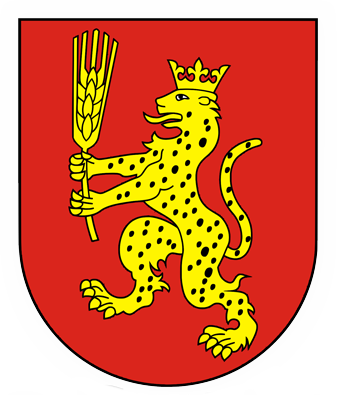 RAPORT O STANIE GMINY ZAKRZEWza 2019 rokWSTĘPRaport o stanie gminy Zakrzew w 2019 roku powstał w ramach realizacji obowiązku wynikającego z art. 28aa ustawy z dnia 8 marca 1990 roku o samorządzie gminnym (Dz.U. z 2018 r. poz. 994 z późn. zm.)	Niniejszy Raport stanowi podsumowanie działalności Wójta Gminy Zakrzew w 2019 roku. Przedmiotem opracowania są działania podejmowane w dziedzinach życia ważnych dla mieszkańców gminy Zakrzew oraz obecnych i potencjalnych inwestorów. Zawarte w przedstawionym dokumencie informacje są podstawą do uzyskania kompletnego i rzetelnego obrazu gospodarczej i społecznej sytuacji gminy Zakrzew i w konsekwencji do ewaluacji i zaplanowania odpowiednich kierunków rozwoju. Gmina jest wspólnotą zamieszkujących ją ludzi, którzy powinni mieć możliwość, by wpływać na jej kształt. Procedura zatwierdzenia niniejszego dokumentu przez Radę Gminy Zakrzew i udzielenie wotum zaufania Wójtowi Gminy Zakrzew jest odpowiedzią na tę potrzebę, przewiduje bowiem udział mieszkańców w poprzedzającej je debacie. Raport o stanie gminy jest nie tylko sprawozdaniem z działalności Wójta, ale także obrazem sytuacji jednostki samorządu terytorialnego, udostępnianym mieszkańcom gminy z możliwością komentowania i oceniania.	Raport o stanie gminy Zakrzew sporządzono na podstawie danych pochodzących od pracowników poszczególnych referatów Urzędu Gminy w Zakrzewie i jednostek organizacyjnych oraz danych statystycznych udostępnionych przez Główny Urząd Statystyczny.1. OGÓLNA CHARAKTERYSTYKA GMINY ZAKRZEWZakrzew jest gminą wiejską, położoną w powiecie radomskim, w południowej części województwa mazowieckiego. Sąsiaduje z miastem Radom oraz gminami Jedlińsk, Przytyk i Wolanów. 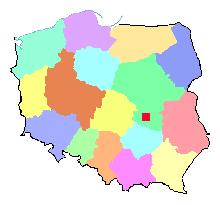 Gmina Zakrzew, której całkowita powierzchnia wynosi 96,3 km2, jest gminą rolniczą, zdecydowana większość to grunty wykorzystywane w produkcji rolnej, obejmującej przede wszystkim uprawę zbóż. Ponad 70% gospodarstw to jednak gospodarstwa małe, o powierzchni nieprzekraczającej 1 hektara, co powoduje konieczność poszukiwania przez ich właścicieli zatrudnienia poza rolnictwem.Na obszarze gminy Zakrzew funkcjonowało w 2019 roku 762 podmioty gospodarcze (stan na 31.12.2019 r.). W porównaniu z poprzednim rokiem wahania liczby firm w poszczególnych kategoriach działalności są niewielkie. Widać wzrost liczby podmiotów prowadzących działalność budowlaną oraz związaną z informacją i komunikacją. Strukturę podmiotów gospodarczych obrazuje poniższa tabela.Tabela 1.1. Struktura podmiotów gospodarczychŹródło: dane Referatu Inwestycji i Gospodarki Komunalnej Urzędu GminyDo największych podmiotów gospodarczych, mających siedzibę na terenie gminy Zakrzew, należą:Piekarnia Wacyn – Wacyn,Zakład masarski „Krawczyk” – Mleczków,Door System sp. j. – Milejowice,Ireks sp. z o. o. – Milejowice,Siti-Pol sp. z o. o. – Milejowice,Max-Now – Bielicha,Stocznia Jachtowa Sułkowski – Milejowice,Baslux – Milejowice.Dane demograficzne dają obraz gminy otwartej na nowych mieszkańców, ponieważ widoczny jest stopniowy wzrost liczby osób zameldowanych w gminie. Jest to dobra wiadomość zarówno ze względów społecznych, jak i finansowych. Zwiększenie liczby mieszkańców wymaga od gminy zwiększenia nakładów inwestycyjnych na infrastrukturę zarówno w zakresie warunków mieszkaniowych, jak i dostępu do oświaty i kultury. Z drugiej jednak strony większa liczba mieszkańców generuje dla jednostki samorządu terytorialnego wyższe dochody. Niepokojące wydają się zmiany struktury wiekowej mieszkańców gminy Zakrzew. Społeczeństwo się starzeje, co spowoduje konieczność weryfikacji kierunków polityki społecznej i położenie większego nacisku na działania skierowane do seniorów. W poniższej tabeli przedstawiono dane liczbowe dotyczące struktury wiekowej mieszkańców gminy w roku 2010, 2015, 2018 oraz 2019.Tabela 1.2 Struktura wiekowa mieszkańców gminy Zakrzew	Z powyższego zestawienia można wywnioskować, że liczba mieszkańców gminy w wieku poprodukcyjnym systematycznie się zwiększa. Jest to nie tylko wynik porównania danych ilościowych, ale również stosunku liczby mieszkańców w wieku powyżej 60 lat w przypadku kobiet i 65 lat w przypadku mężczyzn do liczby całej populacji. W roku 2010 10,9% mieszkańców gminy było w wieku emerytalnym, w 2015 12,2%, w 2018 już 13,2%, a w 2019 13,6%. 	Stopniowy wzrost można również zauważyć w grupie wiekowej do lat 15, do której należą uczniowie szkół podstawowych i wychowanków przedszkoli. Dynamika tego wskaźnika generuje z kolei konieczność dokonywania inwestycji w bazę placówek oświatowych. Według danych Głównego Urzędu Statystycznego bezrobotnych mieszkańców gminy Zakrzew zarejestrowanych w Powiatowym Urzędzie Pracy w Radomiu było na 31.12.2019 r. 661 osób, co stanowi zaledwie 8,1% populacji w wieku produkcyjnym, w porównaniu z poprzednim rokiem wartość ta zmniejszyła się o 0,4%. Mieszkańcy gminy pracują w zakładach zlokalizowanych na terenie gminy, w Radomiu i gminach ościennych. Nie bez znaczenia jest istnienie zjawiska emigracji zarobkowej – do Warszawy i za granicę kraju. Redukcja tego zjawiska wymaga jednak długofalowego działania, nie tylko na poziomie samorządu terytorialnego.Gmina Zakrzew jest atrakcyjna osiedleńczo. Warunkuje to zarówno bliskość miasta, jak i doskonałe warunki w zakresie wciąż rozwijanej infrastruktury technicznej przeznaczonej budownictwu mieszkaniowemu oraz bogata baza placówek oświatowych i kulturalnych. Z uwagi na dogodne położenie – w bezpośrednim sąsiedztwie Radomia, przy drodze wojewódzkiej relacji Radom-Tomaszów Mazowiecki – jest to także miejsce atrakcyjne dla inwestorów. Gmina Zakrzew jest terenem o wysokiej wartości turystycznej. Wśród zabytków należy wymienić kościół w Cerekwi, kościół i dzwonnicę w Zakrzewie, pochodzącą z 1904 roku figurę „Chrzest Pana Jezusa” w Zakrzewie, cmentarz w Zakrzewie, tereny dworskie – w Jaszowicach, Zakrzewie, Milejowicach, Dąbrówce Nagórnej, młyn w Gulinie i Cerekwi. Wspomniane budynki i tereny świadczą o istnieniu wśród mieszkańców i władz gminy, dbających o ich stan i przekazywanie wiedzy na ich temat kolejnym pokoleniom, świadomości historycznej i tożsamości narodowej oraz przekonania o przynależności do „małej ojczyzny”. Na terenie gminy znajdują się dwa pomniki przyrody – głaz narzutowy w Dąbrówce Podłężnej oraz dąb szypułkowy w Zakrzewie na terenie parku podworskiego, którego wiek według szacunków specjalistów to ok. 160 lat.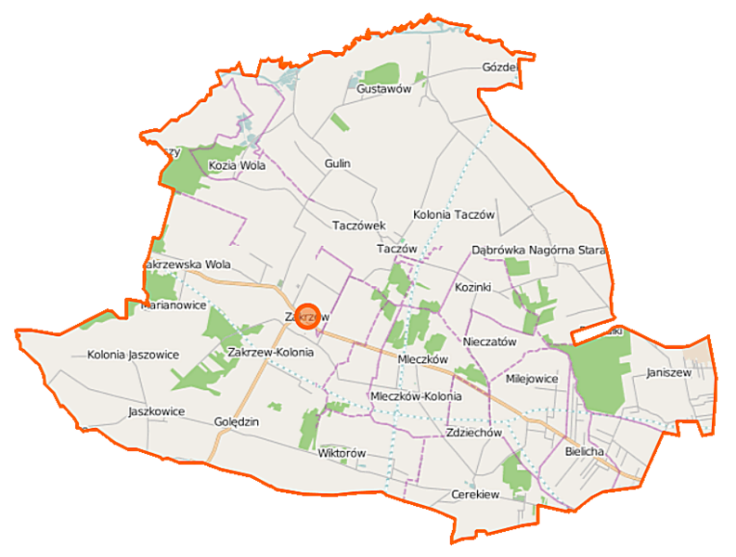 Administracyjnie gmina Zakrzew podzielona jest na 22 sołectwa. Jednostki pomocnicze obejmują teren jednej lub dwóch miejscowości (w jednym przypadku – czterech), a istnienie tej formy podziału usprawnia kontakt mieszkańców z władzami gminy poprzez osobę sołtysa. Liczba mieszkańców w poszczególnych sołectwach została przedstawiona w poniższej tabeli.Tabela 1.2 Liczba mieszkańców w poszczególnych sołectwach gminy ZakrzewŹródło: dane Referatu Społeczno-Oświatowego Urzędu Gminy	Wzrost liczby mieszkańców nastąpił w większości sołectw gminy Zakrzew. Szczególnie atrakcyjna dla nowych mieszkańców są sołectwa Cerekiew, Jaszowice i Nieczatów. 2. REALIZACJA UCHWAŁ RADY GMINY ZAKRZEWRada Gminy w Zakrzewie w roku 2019 podjęła 105 uchwał, z czego:– 38 objętych było nadzorem Regionalnej Izby Obrachunkowej w Radomiu,– 30 objętych było nadzorem Wojewody Mazowieckiego, – 37 podlegało publikacji w Dzienniku Urzędowym Województwa Mazowieckiego.Stwierdzenia nieważności uchwał przez organy nadzoru lub sądy administracyjne:Organ nadzoru tj. Regionalna Izba Obrachunkowa stwierdziła nieważność w części Uchwały Nr VII/55/2019 Rady Gminy w Zakrzewie z dnia 28 marca 2019 roku w sprawie wyboru metody ustalenia i sposobu obliczania opłaty za gospodarowanie odpadami komunalnymi na terenie nieruchomości oraz ustalenia wysokości tej opłaty – tj. w §7 w zakresie wyrazów „z mocą obowiązującą od 1.04.2019 roku” – bez konieczności podejmowania nowej uchwały.Wyrokiem Sądu Administracyjnego w Radomiu z dnia 5 grudnia 2019 roku (Sygn.akt.VIII SA/Wa 443/19) stwierdzono nieważność Uchwały Nr XII/57/2011 Rady Gminy w Zakrzewie z dnia 15 lipca 2011 roku w sprawie uchwalenia regulaminu dostarczania wody w Gminie Zakrzew, w wyniku skargi złożonej przez Prokuratora Rejonowego Radom-Zachód Radomiu na uchwałę.3. FINANSE GMINY ZAKRZEWPlanowanie i realizacja budżetu w gminie Zakrzew wynika z zapisów polityki rachunkowości, przyjętej Zarządzeniem nr 24/2012 Wójta Gminy Zakrzew z dnia 29 czerwca 2012 roku w sprawie wprowadzenia zasad (polityki) rachunkowości. Dokument ten opracowany został na podstawie zapisów Ustawy z dnia 29 września 1994 roku o rachunkowości (Dz.U. z 2019 r. poz. 351) oraz Ustawy z dnia 27 sierpnia 2009 roku o finansach publicznych (Dz.U. z 2017 r. poz. 2077 z późn. zm.)Polityka rachunkowości jest dokumentem uszczegółowiającym zapisy ustaw dotyczące reguł i zasad prowadzenia ksiąg rachunkowych i dostosowującym je do specyfiki konkretnej jednostki. Dokument ten był wielokrotnie nowelizowany, aby zapewnić zgodność z obowiązującymi przepisami prawnymi i trendami rozwojowymi w gminie Zakrzew.3.1 DochodyDochodami gminy, zgodnie z obowiązującym prawem, są w szczególności:Dochody bieżące:dochody własne, na które składają się:udział w podatku dochodowym od osób fizycznych i prawnych, zamieszkujących lub mających siedzibę na terenie gminy,naliczane i pobierane przez urząd gminy podatki lokalne: od nieruchomości, rolny, leśny, od środków transportowych,dochody z mienia – z najmu i dzierżawy majątku, będącego w posiadaniu gminy,pozostałe podatki i opłaty;dotacje celowe z budżetu państwa oraz otrzymane od innych jednostek samorządu terytorialnego, państwowych funduszy celowych i w ramach programów realizowanych z udziałem środków europejskich na realizację zadań zleconych i zadań własnych,subwencja ogólna, będąca finansowym świadczeniem państwa na rzecz jednostki samorządu terytorialnego:część oświatowa,część wyrównawcza, przeznaczana dla samorządów w zależności od średniego poziomu dochodu przypadającego na jednego mieszkańca, uzupełnienie subwencji ogólnej.Dochody majątkowe:wpływy ze sprzedaży majątku,dotacje celowe z budżetu państwa na realizację inwestycji,dotacje otrzymane od innych jednostek samorządu terytorialnego na inwestycje.Strukturę dochodów gminy Zakrzew w 2018 i 2019 roku z uwzględnieniem źródła ich pochodzenia obrazuje poniższa tabela:Tabela 3.1 Struktura dochodów gminy Zakrzew w 2018 i 2019 r.Źródło: dane Referatu Finansowego Urzędu Gminy	Na podstawie powyższego zestawienia widać, że zasadniczą częścią dochodów gminy są dotacje oraz subwencja, a przede wszystkim jej część oświatowa. Wśród dochodów własnych, które stanowią 29,5% wszystkich dochodów, ponad połowa wpływów to udział gminy w podatku dochodowym od osób fizycznych i prawnych. Jak widać z powyższego zestawienia, w porównaniu z poprzednim okresem rozliczeniowym, w 2019 roku gmina Zakrzew uzyskała wyższe dochody w niemalże wszystkich kategoriach. Niższa wartość w przypadku części wyrównawczej subwencji ogólnej, której wysokość zależy od poziomu dochodu mieszkańców gminy, świadczy o tym, że mieszkańcy gminy zarabiają coraz więcej.	Obowiązujące akty prawne gwarantują organowi stanowiącemu gminy możliwość kształtowania lokalnej polityki finansowej poprzez działanie wójta jako organu podatkowego pierwszej instancji. Oprócz naliczania i pobierania podatków lokalnych zadaniem Urzędu Gminy jest egzekucja zaległości w podatkach samorządowych. Stan zaległości w tym zakresie na koniec 2018 i 2019 roku przestawiono w poniższej tabeli:Tabela 3.2 Stan zaległości w podatkach lokalnych Źródło: dane Referatu Finansowego Urzędu Gminy	Zdecydowane zmniejszenie kwoty zaległości wobec gminy wynika w szczególności z działań egzekucyjnych oraz procedur związanych z przedawnieniem należności firmy, wobec której zakończono postepowanie upadłościowe. Zgodnie z przepisami ordynacji podatkowej w przypadku, gdy upłynie termin przedawnienia, zobowiązanie wygasa w całości, należności, których skuteczne dochodzenie jest niemożliwe, nie mogą obciążać konta podatnika. W celu ściągnięcia należności w podatkach lokalnych w Urzędzie Gminy prowadzone są działania egzekucyjne. W 2019 roku wystosowano 1537 upomnień do podatników oraz przekazano 320 tytułów wykonawczych dotyczących podatków lokalnych w celu egzekucji zaległości podatkowych. W przypadku powstania dużych zaległości podatkowych dokonano wpisu do ksiąg wieczystych w celu uniknięcia ich przedawnienia.	Działania egzekucyjne w związku ze zwiększeniem się wysokości zaległych opłat prowadzone są także w zakresie gospodarki odpadami komunalnymi. W 2018 roku zaległość mieszkańców z tego tytuły wyniosła na koniec roku 154 078,82 zł. W 2019 roku kwota zaległości zwiększyła się do 244 453,03 zł. W związku z tym wysłano 832 upomnienia oraz wystosowano 318 tytułów wykonawczych.3.2 WydatkiWydatki z budżetu gminy są dokonywane z zachowaniem zasad jawności, efektywności i gospodarności. Planowa realizacja wydatków pozwala na usystematyzowaną realizację zadań gminy i w konsekwencji daje możliwość oceny rezultatu tych działań. Racjonalne wydatkowanie środków publicznych w perspektywie wieloletniej skutkuje rozwojem jednostki samorządu terytorialnego, a tym samym poprawia stan życia mieszkańców.Wydatki z budżetu gminy klasyfikowane są według różnych kryteriów. Poniższa tabela przedstawia podział wydatków według działów klasyfikacji budżetowej, a tym samym wysokość nakładów na poszczególne aspekty działalności gminy.Tabela 3.3 Struktura wydatków gminy Zakrzew według działów klasyfikacji budżetowejŹródło: dane Referatu Finansowego Urzędu GminyPodział wydatków zaprezentowany w powyższej tabeli obrazuje, jakie zadania realizowane są w gminie Zakrzew jako priorytetowe. Największe nakłady przeznaczono na działania w zakresie wspierania rodziny oraz na oświatę. Jednocześnie w paragrafach dotyczących wydatków na te dziedziny działalności gminy nastąpił w relacji do poprzedniego roku wzrost wysokości nakładów. Wzrost wysokości wydatków na ochronę zdrowia i gospodarkę komunalną wynika z kolei z faktu, że dochody z tytułu korzystania z zezwoleń na sprzedaż napojów alkoholowych oraz opłaty mieszkańców na zagospodarowanie odpadów komunalnych muszą być zrealizowane jako wydatki w tych konkretnych paragrafach i nie ma możliwości, by środki te rozdysponować na inne cele. W pozostałych działach wyraźnie zaznacza się tendencja do oszczędzania środków publicznych.Ważnym zadaniem jednostki samorządu terytorialnego jest realizacja inwestycji, dotyczących zarówno infrastruktury technicznej i komunikacyjnej, jak i zasobów oświatowych i społecznych. Działalność w tym zakresie powoduje, że gmina jest atrakcyjniejsza dla inwestorów, a warunki życia mieszkańców się poprawiają.Nakłady na inwestycje w gminie Zakrzew w 2019 roku wyniosły 8 826 287,11 zł. Szczegółowy podział wydatków inwestycyjnych obrazuje poniższa tabela.Tabela 3.4 Struktura wydatków inwestycyjnych gminy Zakrzew w 2019 rokuŹródło: dane Referatu Finansowego Urzędu Gminy3.3 ZobowiązaniaUzyskanie kompletnego obrazu sytuacji finansowej jednostki samorządu terytorialnego wymaga określenia kwoty zobowiązań, które dotyczą zadań realizowanych w poprzednim roku, a z uwagi na przepisy prawa podatkowego i terminy wpływu faktur, jeszcze nieopłaconych. Tym samym stają się kosztami do poniesienia w kolejnym roku budżetowym. Kwoty zobowiązań na koniec roku 2019 przedstawia poniższa tabela.Tabela 3.5 Zobowiązania na dzień 31.12.2018 r.Źródło: dane Referatu Finansowego Urzędu Gminy3.4 Pozyskiwanie środków zewnetrznychSposobem na zwiększenie możliwości inwestycyjnych gminy jest pozyskiwanie środków zewnętrznych. Poniżej przedstawiono zestawienie zadań realizowanych w 2019 roku z udziałem środków zewnętrznych.Tabela 3.6 Pozyskiwanie środków zewnętrznychŹródło: dane Referatu Finansowego Urzędu GminyW 2019 roku gmina otrzymała dotacje z Funduszu Dróg Samorządowych na realizację zadań, które będą realizowane w 2020 roku: przebudowę drogi gminnej Alei Kasztanowej w Milejowicach – 350 014,00 zł, rozbudowę drogi w miejscowości Zakrzew – 369 301,00 zł.3.5 Wynik budżetu i zadłużenieW 2019 roku budżet gminy Zakrzew zamknął się nadwyżką w wysokości 824 443,03 zł (przy zakładanym deficycie 5 267 886,00 zł).	Zadłużenie gminy Zakrzew na koniec 2019 roku wyniosło 17 784 322,02 zł. Na kwotę tę składają się kredyty (15 952 000,00 zł), które zaciągnięto na sfinansowanie budowy obiektów oświatowo-sportowych w Bielisze i na pokrycie deficytu i wcześniejszych kredytów oraz pożyczki (1 832 322,02 zł), które przeznaczono na zadania inwestycyjne – rozbudowę systemu kanalizacyjnego i wodociągowego, budowę zbiornika wodnego w Mleczkowie i Jaszowicach.	Poziom zadłużenia jest, zgodnie z opinią Regionalnej Izby Obrachunkowej, bezpieczny dla funkcjonowania i utrzymania płynności finansowej gminy.	Sytuacja finansowa gminy dla uzyskania jej kompletnego obrazu wymaga analizy danych w szerszym ujęciu czasowym. Poniższa tabela przedstawia stan zadłużenia, zobowiązania pozostałe do zapłaty na koniec roku budżetowego oraz wolne środki w ostatnich czterech latach.Tabela 3.7 Zadłużenie, zobowiązania i wolne środki na koniec roku budżetowego w ostatnich pięciu latachŹródło: dane Referatu Finansowego Urzędu Gminy	Analiza powyższego zestawienia przedstawia stopniowy wzrost zadłużenia. Należy wspomnieć, że w każdym przypadku wnioskowania o kredyt zasięgano opinii Regionalnej Izby Obrachunkowej o możliwości jego zaciągnięcia w kontekście przepisów dotyczących finansów publicznych. Konieczność zaciągania kredytu wynikała z kolei z niedoszacowania możliwości finansowych gminy Zakrzew w zakresie realizowania nowych inwestycji. Kwota zobowiązań na koniec 2019 roku również jest zdecydowanie niższa niż w poprzednim roku. Należy zaznaczyć, że przeszło 80% kwoty zobowiązań dotyczy tzw. „13 pensji” wraz z pochodnymi, która zgodnie z przepisami wypłacana jest do końca marca kolejnego roku. Kwota wolnych środków, które mogłyby zostać wykorzystane na realizację zobowiązań lub spłatę długu, pozostałych na koniec 2019 roku, jest z kolei dużo wyższa niż w poprzednim roku.	Analiza danych finansowych dotyczących realizacji budżetu w 2019 roku oraz jej porównanie z wynikami finansowymi lat poprzednich świadczy o poprawie sytuacji finansowej gminy w szczególności w porównaniu z poprzednim rokiem. Przy kontynuowaniu obecnej polityki zarządzania finansami gminy można założyć, że sytuacja ta będzie w kolejnych latach coraz korzystniejsza.4. INWESTYCJE	Polityka inwestycyjna jednostki samorządu terytorialnego polega na przemyślanym wyborze kierunku lokowania funduszy w celu stworzenia warunków do jak najlepszego zaspokajania potrzeb mieszkańców gminy. Zakładana w gminie Zakrzew długofalowa działalność inwestycyjna skierowana jest przede wszystkim na poprawienie warunków mieszkaniowych, stąd inwestycje w infrastrukturę wodociągowo-kanalizacyjną. Ważnym elementem tej sfery działań jest także dążenie do rozwijania zasobów oświatowych i kulturalnych. Z perspektywy mieszkańców oraz inwestorów istotne jest także rozwijanie i poprawa stanu infrastruktury komunikacyjnej.W 2019 roku w zakresie inwestycji drogowych wykonano następujące prace:przebudowa drogi w miejscowości Zakrzewska Wola na odcinku 231 m wraz z zatoką autobusową o długości 40,18 m. Wykonano przebudowę dwóch zjazdów z kostki brukowej. Położono nawierzchnię poboczy z kruszywa łamanego. Postawiono wiatę przystankową zadaszoną wraz z ławeczką. Całkowity koszt zadania inwestycyjnego wyniósł 338.880,95 zł. przebudowa drogi gminnej nr 351328W w m. Zakrzew Kolonia na odcinku 351 m. Położono nawierzchnię z masy bitumicznej o powierzchni 1609,50 m². Całkowity koszt zadania inwestycyjnego wyniósł 281.522,30 zł.wykonanie projektu stałej organizacji ruchu drogi gminnej Zakrzew Pieńki na odcinku 922 metrów. wykonanie projektu organizacji ruchu skrzyżowania drogi gminnej nr 351318W z drogą 351312W w miejscowości Cerekiew. Wykonano prace projektowe dróg gminnych:351334W w miejscowości Marianowice-Zakrzewska Wola,351342W w miejscowości Bielicha,351318W relacji Mleczków-Cerekiew (termin zakończenia – VIII 2020 r.),351319W ul. Szafirowa, ul. Traktorzystów (termin zakończenia – VIII 2020 r.),w miejscowości Cerekiew ul. Graniczna.Przekazano pomoc finansową dla Powiatowego Zarządu Dróg Publicznych w Radomiu 
w kwocie 100.000 zł na dofinansowanie realizacji zadania inwestycyjnego pn. „Budowa chodnika wzdłuż drogi powiatowej 3506W Jankowice – Gulin – Zakrzew.Infrastruktura drogowa jest uzupełniona przez budowę oświetlenia ulicznego. W roku 2019 wybudowano 328 m linii napowietrznej i 44 m linii kablowej. Postawiono 12 słupów oświetlenia ulicznego wraz z oprawami LED. Wykonano projekty oświetleń ulicznych w miejscowościach Gulin, Dąbrówka Nagórna, Kolonia Piaski, Dąbrówka Podłężna, Legęzów, Nieczatów, których realizacja nastąpi w późniejszych latach.Ważnym aspektem polityki inwestycyjnej jest ciągłe podnoszenie warunków bytowych mieszkańców poprzez inwestowanie w infrastrukturę wodociągową i sanitacyjną. W tym celu 
w roku 2019 realizowano następujące inwestycje: wybudowano sieć wodociągową w drodze gminnej nr 351308W w miejscowości Janiszew 
w kierunku działek nr 12/3 i 16/10 o długości 226,00 mb oraz trzy odgałęzienia do przyłączy.wybudowano 9 odcinków sieci wodociągowej: Golędzin dz. 255/7, Janiszew dz. 311/10, 263/2, Zakrzewska Wola dz. 668/1, 546, 94/3, 94/2, 554, Milejowice ul. Polna dz. 544, Mleczków dz. 215, 228/4, Nieczatów dz. 236, 320/7, Janiszew dz. 30/6, 30/7, 30/8, 12/4, 12/5, 12/6. Całkowita wartość inwestycji 305.909,69 zł. wybudowano 16 odcinków sieci kanalizacji sanitarnej w systemie podciśnieniowym na terenie gminy Zakrzew w miejscowościach Bielicha, Wacyn, Milejowice. Całkowita wartości inwestycji 304.965,49 zł.kontynuowano przedsięwzięcie realizowane w poprzednich latach związane z rozbudowa systemu wodno-kanalizacyjnego w Gminie Zakrzew w aglomeracji Radom. W roku 2019 wydatki na to zadania wyniosły 1.332.217,75 zł z czego kwota 355.807,31 zł to środki pozyskane z UE. W związku z trwającymi pracami przebudowy drogi wojewódzkiej nr 740 usunięto kolizję wodociągową m. Milejowice, w wyniku czego przebudowano dwa odcinki sieci wodociągowej miejscowości Milejowice. Odcinek I wzdłuż ul. Radomskiej przy skrzyżowaniu z ulica Leśną – 69,00 m. Odcinek II wzdłuż ul. Radomskiej przy skrzyżowaniu z ul. Kasztanową – 22,00 m. Całkowity koszt realizacji inwestycji wynosił 38.963,80 zł. W ramach zwiększenia dostępu do obiektów rekreacyjnych wybudowano place zabaw przy Szkole Filialnej w Mleczkowie Publicznej Szkoły Podstawowej w Zakrzewie oraz w miejscowości Golędzin. Obiekty są wyposażone w różnorodne sprzęty, które umilają dzieciom spędzanie czasu na świeżym powietrzu. W celu poprawy warunków nauczania w 2019 roku rozpoczęto termomodernizację Publicznej Szkoły Podstawowej w Zakrzewie. W I etapie wymieniono 77 sztuk okien z tworzywa sztucznego wraz z parapetami w budynku „Dzieci Starszych – dawne gimnazjum” oraz 7 okien w budynku „Dzieci Młodszych”. Wartość wykonanych robót to 376.434,38 zł. Kontynuowano realizację zadania inwestycyjnego pn. „Budowa Przedszkola Samorządowego w miejscowości Bielicha”. Koszt poniesionych nakładów w 2019 roku to 3.402.687,13 zł. Wykonano projekt rozbudowy Publicznej Szkoły Podstawowej w Cerekwi, na który gmina stara się pozyskać środki na współfinansowanie z budżetu państwa.Bardzo ważnym elementem funkcjonowania Gminy jest działalność ochotniczych straży pożarnych. W roku 2019 r. przekazano dotację w kwocie 12.500 zł na dofinansowanie zakupu konsoli dyspozytorskiej dla Komendy Miejskiej Państwowej Straży Pożarnej 
w Radomiu w celu poprawienia łączności z jednostkami wpisanymi do KSRG. Wykonano również projekt zmiany sposobu użytkowania budynku po szkole w Gulinie na przedszkole i świetlicę oraz rozbudowę remizy strażackiej w Gulinie. W roku 2019 kontynuowano projekt „Ja w Internecie”, którego celem jest podniesienie kompetencji cyfrowych mieszkańców. W ramach tego zadania zakupiono laptopy dla szkół oraz przeprowadzono szkolenia dotyczące umiejętnego i bezpiecznego korzystania z Internetu. Na powyższe zadanie Gmina uzyska dofinansowanie ze środków UE. 5. REALIZACJA PROGRAMÓW I STRATEGII 5.1 Program ochrony środowiska dla gminy Zakrzew na lata 2017-2021 z perspektywą do 2024 rokuOchrona środowiska stanowi ważny element polityki gospodarczej i społecznej gminy. Wykształcenie w społeczeństwie nawyków dbałości o otoczenie skutkuje powstaniem przekonania o odpowiedzialności za „małą ojczyznę”. W gminie Zakrzew, oprócz zadań dotyczących bezpośrednio ochrony środowiska i gospodarki odpadami komunalnymi, wynikających z przepisów prawa, realizowana jest edukacja w tym zakresie, skierowana przede wszystkim do dzieci i młodzieży. Zadania związane w ochroną środowiska są realizowane zgodnie z Programem ochrony środowiska dla gminy Zakrzew na lata 2017-2021 z perspektywą do 2024 roku, przyjętym Uchwałą nr XXXVIII/219/2017 Rady Gminy w Zakrzewie z dnia 10 kwietnia 2017 roku.Na mocy przepisów prawa zadaniem gminy jest odbiór i zagospodarowanie odpadów komunalnych, wytwarzanych przez właścicieli nieruchomości zlokalizowanych na jej terenie oraz nadzór nad prawidłowym zagospodarowaniem i unieszkodliwieniem odebranych odpadów komunalnych.	W 2019 roku odbiór odpadów komunalnych od mieszkańców nieruchomości na terenie gminy Zakrzew był realizowany przez gminę. W przypadku nieruchomości, na których prowadzona była działalność gospodarcza, odbiór odpadów wytworzonych w ramach tej działalności odbywał się na podstawie umów zawartych indywidualnie przez przedsiębiorców z firmami, mającymi odpowiednie uprawnienia. 	W regulaminie utrzymania czystości i porządku na terenie gminy Zakrzew określono zasady odbioru odpadów. Zbiórka odbywa się metodą „u źródła”, poprzez odbiór worków sprzed posesji według terminarza dostarczonego do każdego domu, w postaci zmieszanej i selektywnej. Selektywna zbiórka odpadów polega na ich podziale na następujące frakcje:papier i tektura,metale,tworzywa sztuczne,opakowania wielomateriałowe,szkło,meble i inne odpady wielkogabarytowe,odpady zielone,popiół i żużel,zużyty sprzęt elektryczny i elektroniczny,przeterminowane leki, zużyte opony,odpady budowlane i rozbiórkowe,odpady niebezpieczne.Opłata za odbiór odpadów komunalnych od mieszkańców określona jest przez Radę Gminy Zakrzew i w 2019 wynosiła od 1.01.2019 r. do 30.04.2019 r. 8 zł miesięcznie, od 1.05.2019 r. do 31.12.2019 r. 10 zł miesięcznie od osoby zamieszkującej posesję za odpady segregowane i odpowiednio 16 zł i 20 zł w przypadku odpadów niesegregowanych. Na 31.12.2019 r. liczba mieszkańców gminy zadeklarowanych do opłat za gospodarowanie odpadami komunalnymi wynosiła 11 388. Rozbieżność pomiędzy liczbą osób zadeklarowanych a zameldowanych w gminie Zakrzew wymaga kontynuacji już podjętych czynności weryfikacyjnych. Właściciele nieruchomości składający deklaracje są informowani o konieczności zgłoszenia wszelkich zmian. Należy wspomnieć, że wpływy z tytułu opłaty za gospodarowanie odpadami komunalnymi wyniosły w 2019 roku 1 193 553,38 zł, a wydatki 1 839 419,65 zł. Różnica jest pokrywana ze środków własnych gminy. Podmiotem świadczącym usługę odbioru i zagospodarowania odpadów komunalnych jest wyłoniona w drodze przetargu firma Radkom.Oprócz zbiórki odpadów sprzed posesji mieszkańcy gminy mieli możliwość ich transportu do Punktu Selektywnej Zbiórki Odpadów Komunalnych, zlokalizowanego pod adresem Zakrzew 51a. Przewiezione tam odpady musiały być posegregowane na frakcje wymienione powyżej. W Urzędzie Gminy funkcjonował punkt konsultacyjny programu „Czyste powietrze”, w którym osoby fizyczne zamieszkujące na terenie gminy mogły uzyskać wsparcie merytoryczne podczas przygotowania wniosku o uzyskanie dotacji. W ramach programu właściciele domów jednorodzinnych mieli możliwość otrzymania pożyczki lub dotacji na docieplenie budynków oraz wymianę źródeł ciepła. Celem przedsięwzięcia jest poprawa efektywności energetycznej oraz zmniejszenie emisji pyłów i innych zanieczyszczeń wprowadzanych do atmosfery. Tym wsparciem objęto w 2019 roku 23 osoby.5.2 Program opieki nad zwierzętami bezdomnymi oraz zapobiegania bezdomności zwierząt na terenie gminy Zakrzew w 2019 rokuZadaniem realizowanym przez gminę jest opieka nad bezdomnymi zwierzętami. Zgodnie z założeniami Programu opieki nad zwierzętami bezdomnymi oraz zapobiegania bezdomności zwierząt na terenie gminy Zakrzew, przyjętego Uchwałą nr VII/56/2019 Rady Gminy w Zakrzewie z dnia 28 marca 2019 roku, zadanie to obejmuje zapobieganie bezdomności, w szczególności psów i kotów, ograniczanie niekontrolowanego rozrodu zwierząt domowych, poszukiwanie właścicieli dla bezdomnych zwierząt i edukację dotyczącą humanitarnego traktowania zwierząt. W 2019 roku zawarto umowę na odławianie i zapewnienie opieki bezdomnym zwierzętom w schronisku dla zwierząt „Strzelce” w Oleśnicy z Jarosławem Dudzikiem. Doraźna pomoc dla zwierząt udzielana była w przychodni weterynaryjnej „Animal” w Radomiu. W 2019 roku w ramach programu zapewniono opiekę 35 psom oraz 17 kotom, a całkowity koszt zadania wyniósł 36 739,04 zł.5.3 Program usuwania azbestu i wyrobów zawierających azbest dla gminy Zakrzew Przepisy dotyczące ochrony środowiska, z uwagi na konieczność usunięcia do 2032 roku wyrobów zawierających azbest, nakładają na gminę obowiązek zapewnienia wywozu wspomnianych odpadów na składowisko lub zapewnienie ich dostarczenia do urządzenia przetwarzającego odpady zawierające azbest. Unieszkodliwienie tego rodzaju odpadów jest ważne ze względu na zawartość w nich substancji rakotwórczych. Zadanie jest realizowane w ramach przedmiotowego programu, przyjętego Uchwałą nr XIV/67/2011 Rady Gminy w Zakrzewie z dnia 5 października 2011 roku. W 2019 roku koszt odbioru od mieszkańców odpadów zawierających azbest wyniósł 43 123,55 zł, z czego 25 508,17 zł stanowiła dotacja z Wojewódzkiego Funduszu Ochrony Środowiska i Gospodarki Wodnej.5.4 Gminny program profilaktyki i rozwiązywania problemów alkoholowych oraz Gminny program przeciwdziałania narkomanii Realizacja Gminnego programu profilaktyki i rozwiązywania problemów alkoholowych, przyjętego Uchwałą nr III/20/2018 Rady Gminy w Zakrzewie z dnia 11 grudnia 2018 roku, oraz Gminnego programu przeciwdziałania narkomanii, przyjętego Uchwałą nr XLIX/285/2017 Rady Gminy w Zakrzewie z dnia 14 grudnia 2017 roku, stanowiącego zadanie własne gminy, koordynowana jest przez pełnomocnika wójta ds. rozwiązywania problemów alkoholowych. Główny cel wspomnianych programów to zmniejszenie skali szkód, wynikających z negatywnych zachowań, związanych z nadużywaniem alkoholu, narkotyków i innych substancji psychoaktywnych.	Zadania programu są adresowane przede wszystkim do dzieci i młodzieży ze względu na fakt, że najskuteczniejsze w zakresie przeciwdziałania uzależnieniom jest działanie prewencyjne, do którego zalicza się profilaktyka. Wśród głównych działań należy wymienić współpracę ze szkołami, które są w pewnym sensie najlepiej zorientowane w trudnej sytuacji młodzieży, mogącej prowadzić do ryzykownego kontaktu ze środkami psychoaktywnymi. W ramach gminnych programów realizowano w szkołach warsztaty i konkursy profilaktyczne, kupowano materiały do wykorzystania podczas lekcji wychowawczych i spotkań z pedagogiem, dofinansowano spotkania z rodzicami, których tematem były uzależnienia. Współpraca ze szkołami obejmuje wsparcie realizacji zadań w ramach szkolnych programów profilaktycznych. W związku z tym, że ważne miejsce w tych działaniach zajmują zajęcia pozalekcyjne, których celem jest wzmacnianie prawidłowych postaw społecznych, wsparcie objęło zakup sprzętu sportowego, wykorzystywanego podczas tych zajęć.	Zadania profilaktyczne realizowane są w świetlicach wiejskich poprzez organizację zajęć opiekuńczych w godzinach popołudniowych, a w szczególności w czasie wolnym od szkoły. Różnorodne zajęcia w świetlicach to cenna inicjatywa, ponieważ dzieci z rodzin dysfunkcyjnych – z problemem alkoholowym, przemocą i skrajnym ubóstwem niejednokrotnie wyłącznie w świetlicy mogą uczestniczyć w tego typu przedsięwzięciach i rozwijać swoje zdolności i sprawności manualne oraz kompetencje społeczne. Realizacja GPPiRPA w świetlicach polega przede wszystkim na zaopatrzeniu placówek w materiały plastyczne, gry planszowe i sprzęt sportowy. W 2019 roku wyposażono przede wszystkim nowo powstały Dom Ludowy w Milejowicach w sprzęt nagłaśniający, ekran projekcyjny, stół do bilarda i stół do ping-ponga.	Skuteczność działań profilaktycznych wymaga ich ciągłości. W czasie wakacji, gdy dzieci i młodzież nie uczestniczą w zajęciach szkolnych, są szczególnie narażeni na wpływ grupy rówieśniczej i w konsekwencji inicjację alkoholową i narkotykową. Z uwagi na te zagrożenia, zlecono w 2019 roku organizację przedsięwzięć skierowanych do dzieci w czasie wakacji. W drodze konkursu wyłoniono realizatorów – parafie w Bielisze i w Zakrzewie oraz przekazano dotację w łącznej kwocie 40 000 zł. Zadanie polegało na organizacji zajęć dla dzieci i młodzieży, w tym spotkań o tematyce profilaktycznej. W ramach tego przedsięwzięcia odbyły się ponadto wyjazdy kolonijne.	Przedmiotem konkursu ofert było również zadanie dotyczące realizacji zajęć pozaszkolnych z programem profilaktycznym oraz działań międzypokoleniowych, których celem jest wzmacnianie wychowawczej roli rodziny. Dotację w ramach zadania w łącznej kwocie 50 000 zł otrzymały Stowarzyszenie Zakrzewiaki, Stowarzyszenie Małe Zakrzewiaki oraz Gminne Amatorskie Stowarzyszenie Sportowe Powała. 	Działania z zakresu rozwiązywania problemów alkoholowych to także pomoc osobom uzależnionym. Takie wsparcie zapewnia Gminna Komisja Rozwiązywania Problemów Alkoholowych, która podczas swoich posiedzeń podejmuje próbę motywowania zgłoszonej osoby uzależnionej do podjęcia leczenia, a jeśli próba ta jest nieskuteczna – w przypadku orzeczenia przez biegłych, że jest to osoba uzależniona, podjęcia kroków do uzyskania sądowego orzeczenia o obowiązku leczenia. W 2019 roku powołano Komisję w nowym składzie i przeprowadzono szkolenie jej członków.	Dla osób uzależnionych lub borykających się z trudnościami życiowymi, które prowadzić mogą do ryzykownych kontaktów z substancjami psychoaktywnymi, prowadzone są dyżury w punkcie informacyjno-konsultacyjnym dla osób uzależnionych i ich rodzin, który funkcjonuje w Ośrodku Zdrowia w Zakrzewie. Zainteresowani mogą bezpłatnie uzyskać poradę psychologa w zakresie uzależnień i radzenia sobie w trudnych sytuacjach.5.5 Program określający zasady współpracy gminy Zakrzew z organizacjami pozarządowymi oraz innymi podmiotami prowadzącymi działalność pożytku publicznego na 2019 rokProgram określający zasady współpracy gminy Zakrzew z organizacjami pozarządowymi oraz innymi podmiotami prowadzącymi działalność pożytku publicznego na 2019 rok, przyjęty Uchwałą nr LVIII/350/2018 Rady Gminy w Zakrzew z dnia 17 października 2018 roku jest dokumentem określającym sposób powierzania zadań organizacjom pozarządowym. Celem tej współpracy jest zbudowanie modelu współpracy pomiędzy władzą samorządową a sektorem pozarządowym, co w konsekwencji pozwoli na sprawne rozpoznawanie potrzeb mieszkańców gminy Zakrzew i jak najskuteczniejsze ich zaspokajanie.	W 2019 roku przeprowadzono cztery konkursy ofert:otwarty konkurs ofert w zakresie kultury fizycznej i sportu – przyznano dotację na realizację zadania publicznego oferentom:Gminne Amatorskie Stowarzyszenie Sportowe „Powała Taczów” – 72.000,00 zł,Gminny Klub Sportowy „Wulkan Zakrzew” – 28.000,00 zł;konkurs ofert na realizację przedsięwzięć o charakterze profilaktycznym, skierowanych do dzieci i młodzieży w okresie wakacji letnich – przyznano dotacje na realizację zadania publicznego oferentom:Parafia Rzymskokatolicka pw. Matki Bożej Różańcowej w Bielisze – 22.500,00 zł,Parafia Rzymskokatolicka św. Jana Chrzciciela w Zakrzewie – 17.500,00 zł;konkurs ofert na organizację pozaszkolnych zajęć z programem profilaktycznym dla dzieci i młodzieży z gminy Zakrzew – przyznano dotacje na realizację zadania publicznego oferentom:Stowarzyszenie Zakrzewiaki – 10.000,00 zł;konkurs ofert na organizację przedsięwzięć międzypokoleniowych o charakterze profilaktycznym – przyznano dotacje na realizację zadania publicznego oferentom:Gminne Amatorskie Stowarzyszenie Sportowe „Powała Taczów” – 10.000,00 zł,Stowarzyszenie Zakrzewiaki – 19.000,00 zł,Stowarzyszenie Małe Zakrzewiaki – 11.000,00 zł.	Sektor organizacji pozarządowych został dzięki dotacjom na funkcjonowanie kół gospodyń wiejskich wzbogacony o niezwykle wartościowe na terenach wiejskich grupy. W gminie Zakrzew funkcjonują:Koło Gospodyń Wiejskich „Zdziechowianki” z Cerekwi,Koło Gospodyń Wiejskich Super Babki z Jaszowic,Koło Gospodyń Wiejskich Lux Babki z Zakrzewa,Koło Gospodyń Wiejskich z Jaszowic-Kolonii,Koło Gospodyń Wiejskich z Marianowic i Zakrzewskiej Woli.Są to grupy aktywnych społecznie osób, chcących działać na rzecz swoich miejscowości. Gmina Zakrzew użycza nieodpłatnie kołom z Cerekwi, Jaszowic i Marianowic sal w domach ludowych, w których mogą organizować statutowe przedsięwzięcia. KGW korzystają ze wsparcia informacyjnego pracowników Urzędu Gminy w zakresie pozyskiwania dotacji i organizacji pracy. Najbardziej zaangażowani w działania społeczne członkowie kół zostali nagrodzeni udziałem w programie edukacyjno-artystycznym pt. „Eko-logika”.5.6 Gminny program przeciwdziałania przemocy w rodzinie oraz ochrony ofiar przemocyZgodnie z ustawą o przeciwdziałaniu przemocy w rodzinie do zadań własnych gminy należy tworzenie zespołów interdyscyplinarnych, których celem jest rozpoznanie problemu przemocy i możliwie jak najskuteczniejsze niwelowanie jej skutków. Zadania mające na celu przeciwdziałanie przemocy w rodzinie są realizowane w ramach gminnego programu przeciwdziałania przemocy w rodzinie oraz ochrony ofiar przemocy, przyjętego Uchwałą nr XXVIII/169/2016 Rady Gminy w Zakrzewie z dnia 4 listopada 2016 roku. Zespół interdyscyplinarny w Zakrzewie powołany został w 2011 roku, a jego skład jest sukcesywnie weryfikowany i uzupełniany. W skład Zespołu wchodzą przedstawiciele: jednostek organizacyjnych pomocy społecznej, Gminnej Komisji Rozwiązywania Problemów Alkoholowych,policji,oświaty, ochrony zdrowia, organizacji pozarządowych. Zespół interdyscyplinarny realizuje działania określone w Gminnym programie przeciwdziałania przemocy w rodzinie oraz ochrony ofiar przemocy w rodzinie. Do zadań Zespołu należy integrowanie i koordynowanie działań podmiotów wymienionych powyżej oraz specjalistów w zakresie przeciwdziałania przemocy w rodzinie. Zespół interdyscyplinarny może tworzyć grupy robocze w celu rozwiązywania problemów związanych z wystąpieniem przemocy w rodzinie w indywidualnych przypadkach. Do zadań grupy należy:opracowanie i realizacja planu pomocy w indywidualnych przypadkach wystąpienia przemocy w rodzinie,monitorowanie sytuacji rodzin, w których dochodzi do przemocy oraz rodzin zagrożonych wystąpieniem przemocy,dokumentowanie działań podejmowanych wobec rodzin, w których dochodzi do przemocy oraz efektów tych działań, Podejmowanie interwencji w środowisku wobec rodziny dotkniętej przemocą odbywa się w oparciu o procedurę „Niebieskiej Karty” i nie wymaga zgody osoby dotkniętej przemocą w rodzinie. Wszczynając procedurę, podejmuje się działania interwencyjne, mające na celu zapewnienie bezpieczeństwa osobie dotkniętej przemocą.W 2019 roku do Gminnego Ośrodka Pomocy Społecznej w Zakrzewie wpłynęło 12 niebieskich kart, 8 kart było kontynuowanych z 2018 roku. Odbyły się 4 spotkania Zespołu interdyscyplinarnego, powołano 12 grup roboczych, ogółem w 2019 roku odbyło się 30 spotkania grup roboczych.5.7 Gminna strategia rozwiązywania problemów społecznychZadania związane z realizacją polityki społecznej w ramach Gminnej strategii rozwiązywania problemów społecznych, przyjętej Uchwałą nr XXXIV/245/2014 Rady Gminy w Zakrzewie z dnia 28 stycznia 2014 roku, są w zdecydowanej części koordynowane przez Gminny Ośrodek Pomocy Społecznej. Celem tych działań jest w szczególności wspomaganie osób i rodzin wymagających pomocy w osiągnięciu możliwie pełnej aktywności społecznej, zapobieganie wykluczeniu społecznemu i przeciwdziałanie lub przynajmniej zmniejszanie skali negatywnych zjawisk w środowisku lokalnym. Polityka w zakresie pomocy społecznej przewiduje udział różnych podmiotów w podejmowanych działaniach, w konsekwencji wymaga od pracowników jednostki interdyscyplinarnej wiedzy i umiejętności społecznych.	Skalę zjawisk wymagających interwencji pracowników Gminnego Ośrodka Pomocy Społecznej przedstawia poniższa tabela.Tabela 5.7.1 Liczba środowisk objętych pomocą społeczną (według powodów) w 2018 i 2019 rokuŹródło: dane Gminnego Ośrodka Pomocy Społecznej w Zakrzewie	Jak widać z powyższej tabeli, nieznaczny spadek nastąpił w niemalże każdej kategorii przyczyn konieczności objęcia rodzin i osób samotnych pomocą społeczną. Praca socjalna jest działalnością ukierunkowaną na niesienie pomocy ludziom, którzy z uwagi na trudności materialne, zdrowotne lub społeczne nie są w stanie wypełniać swoich ról społecznych. Jej celem nie jest wyręczanie podopiecznych, ale ukierunkowanie ich na uzyskanie możliwie jak najwyższego stopnia samodzielności życiowej przy istniejących przeszkodach lub dążenie do całkowitego ich wyeliminowania. Praca socjalna, podobnie jak cały system pomocy społecznej, oparta jest na współdziałaniu z różnymi podmiotami, przede wszystkim ze służbą zdrowia, placówkami oświatowymi, przedstawicielami kościoła, lokalnymi działaczami społecznymi, w szczególności sołtysami. Podstawową formą pomocy jest praca z ludźmi, polegająca na pokazaniu i utrwaleniu właściwych, społecznie akceptowalnych zachowań, a w przypadku, gdy powodem trudności życiowych są problemy materialne, również udzielenie wsparcia finansowego. W poniższej tabeli przedstawiono liczbowe dane dotyczące świadczeń w tym zakresie w 2019 roku.Tabela 5.7.2 Świadczenia pomocy społecznej w ramach zadań własnych gminy i zadań zleconych w 2018 i 2019 rokuŹródło: dane Gminnego Ośrodka Pomocy Społecznej w Zakrzewie	Z uwagi na zmniejszenie skali trudności życiowych mieszkańców gminy Zakrzew, zmniejsza się również liczba i koszt pomocy udzielanej przez Gminny Ośrodek Pomocy Społecznej. Kwota pomocy udzielonej mieszkańcom gminy zmniejszyła się w ciągu roku o przeszło 4%.W ramach wsparcia mieszkańców gminy, przejawiających deficyty w zakresie kompetencji wychowawczych, przewidziano udział w procesie socjalizacji asystenta rodziny. Celem tej formy pomocy jest przywrócenie podstawowej opiekuńczo-wychowawczej roli rodziny poprzez wsparcie w codziennych czynnościach, jak przygotowanie posiłków, planowanie domowego budżetu, odrabianie z dziećmi lekcji. Rodzina jako podstawowa komórka społeczna jest pierwszym, a więc i najważniejszym środowiskiem, w jakim dziecko kształtuje swój obraz świata i poczucie bezpieczeństwa, dlatego tak ważne jest zapewnienie właściwego jej funkcjonowania. W tym przypadku, podobnie jak przy pracy socjalnej, asystent rodziny nie jest osobą wypełniającą obowiązki rodzicielskie, a tylko wskazuje odpowiednie zachowania. Ze wsparcia asystenta rodziny korzystało w 2019 roku 16 rodzin. GOPS przystąpił w 2019 roku do resortowego programu wspierania rodziny i systemu pieczy zastępczej.	W przypadku, gdy pomimo objęcia pomocą, rodzina nie jest w stanie właściwie pełnić funkcji opiekuńczo-wychowawczej, dzieci zostają umieszczone w pieczy zastępczej. W 2019 roku w ramach realizacji tego zadania współfinansowano pobyt 7 dzieci.	W ramach wsparcia osób niezdolnych do samodzielnej egzystencji, przede wszystkim ze względu na wiek i stan zdrowia, GOPS finansuje pobyt w domach pomocy społecznej, zlokalizowanych poza terenem gminy. Takie wsparcie jest przyznawane w przypadku, gdy beneficjent nie posiada wystarczających środków finansowych, a najbliżsi, zobowiązani zgodnie z przepisami prawa rodzinnego do alimentacji, nie są w stanie opłacić pobytu w placówce z uwagi na swoją sytuację materialną. W 2019 roku taką formą pomocy objęto 14 osób.	Dla osób przebywających w domu, a niezdolnych do samodzielnej egzystencji z uwagi na wiek i sytuację zdrowotną, przewidziano pozamaterialną formę wsparcia w postaci usług opiekuńczych. Usługi te polegają w szczególności na zrobieniu zakupów, przygotowaniu posiłku i pomocy w jego spożyciu, posprzątaniu, zrobieniu prania. Wysokość odpłatności za tę formę wsparcia wynosi 11 zł za godzinę świadczenia opieki. Dla osób spełniających przewidziane przepisami prawa kryterium dochodowe, pomoc ta jest nieodpłatna. W 2018 roku w Gminnym Ośrodku Pomocy Społecznej w Zakrzewie zatrudnione były 2 opiekunki, a tą formą wsparcia objęto 15 osób.	Osoby znajdujące się w trudnej sytuacji materialnej i niemające podstawy do objęcia ubezpieczeniem zdrowotnym mogą na swój wniosek zostać ubezpieczone przez GOPS. W skrajnych przypadkach, gdy osoba taka wymagać będzie natychmiastowej interwencji lekarskiej, zgłoszenia takiego może także dokonać udzielający świadczenia w ramach ubezpieczenia, np. szpital. W 2019 roku przyznano prawo do objęcia ubezpieczeniem w 8 przypadkach.5.8 Gminny program wspierania rodzinyWażnym elementem polityki społecznej jest wsparcie rodzin, które z uwagi na trudną sytuację materialną, nie są w stanie zaspokoić wszystkich swoich potrzeb, w szczególności związanych z wychowaniem dzieci. Dla tych rodzin przewidziano pomoc materialną w formie wypłacanych co miesiąc zasiłków, po uprzednim złożeniu wniosku i skrupulatnym udokumentowaniu faktu spełniania kryterium dochodowego. W poniższej tabeli przedstawiono dane dotyczące zasiłków pobieranych przez rodziny zamieszkałe na terenie gminy Zakrzew.Tabela 5.8.1 Świadczenia rodzinne, z funduszu alimentacyjnego, zasiłki dla opiekunów oraz „Za życiem” w 2018 i 2019 rokuŹródło: dane Gminnego Ośrodka Pomocy Społecznej w Zakrzewie	Zadaniem realizowanym przez Gminny Ośrodek Pomocy Społecznej jest wydawanie Karty Dużej Rodziny rodzinom wielodzietnym, mającym co najmniej troje dzieci. Dokument ten uprawnia do korzystania ze zniżek na usługi i towary u partnerów programu. Karta jest wydawana wszystkim członkom rodziny, dla rodziców jest ważna bezterminowo, dla dzieci natomiast do ukończenia 18 lat lub 25, gdy kontynuują naukę. W gminie Zakrzew 369 rodzin wielodzietnych otrzymało Kartę Dużej Rodziny, w tym w 2019 roku wydano ich 105.	W ramach programu „Rodzina 500+”, funkcjonującego od kwietnia 2016 roku, objęto rodziny zamieszkujące w gminie Zakrzew wsparciem finansowym, polegającym na comiesięcznym wypłacaniu świadczenia wychowawczego w kwocie 500 zł na każde dziecko do ukończenia przez nie 18 roku życia. Rozszerzenie programu poprzez zniesienie kryterium dochodowego i objęcie wsparciem także pierwszego dziecka w rodzinie sprawiło, że znacznie wzrosła ilość beneficjentów. W poniższej tabeli przedstawiono liczbę i kwotę świadczeń wypłaconych w 2018 i 2019 roku.Tabela 5.8.2 Świadczenie wychowawcze w 2018 i 2019 rokuŹródło: dane Gminnego Ośrodka Pomocy Społecznej w Zakrzewie	Uzupełnieniem wsparcia rodzin w zakresie wychowania dzieci jest świadczenie z programu „Dobry start”, w wysokości 300 zł, które zostaje przyznane jednorazowo na rozpoczęcie roku szkolnego każdemu uczącemu się dziecku, niezależnie od sytuacji materialnej rodziny. W 2019 roku przyznano świadczenie 2079 uczniom na łączna kwotę 623 400,00 zł.	W zakresie pomocy materialnej dla uczniów w Gminnym Ośrodku Pomocy Społecznej wypłacane jest stypendium socjalne, przyznawane na podstawie przepisów prawa oświatowego. Stypendium przyznawane jest na rok szkolny i wypłacane w dwóch transzach. Weryfikacja wydatkowania przyznanego stypendium następuje poprzez analizę przedłożonych rachunków, dokumentujących zakupy na cele edukacyjne. W 2019 roku ta forma pomocy objęto 144 rodziny i wypłacono stypendia na łączną kwotę 115 559,00 zł, z czego 20% są to środki własne gminy, a 80% dotacja z budżetu państwa. ?6. OŚWIATA	Realizacja zadań oświatowych jest jednym z najważniejszych obowiązków gminy. Odpowiednie kształtowanie polityki oświatowej zapewnia harmonijny i optymalny rozwój jednostki samorządu terytorialnego. Jednocześnie W 2019 roku w gminie Zakrzew w zakresie zadań oświatowych położono największy nacisk na modernizację bazy i wprowadzanie narzędzi cyfrowych oraz wsparcie indywidualnych potrzeb uczniów.6.1 Baza oświatowaBaza oświatowa placówek, których organem prowadzącym jest gmina Zakrzew, w 2019 roku kształtowała się następująco:Przedszkole Samorządowe w Zakrzewie,Publiczna Szkoła Podstawowa im. Jana Kochanowskiego w Zakrzewie oraz Szkoła Filialna w Gulinie (zlikwidowana 31.08.2019 r.) i Szkoła Filialna w Mleczkowie,Publiczna Szkoła Podstawowa w Bielisze,Publiczna Szkoła Podstawowa w Cerekwi,Publiczna szkoła Podstawowa im. Orła Białego w Dąbrówce Podłeżnej,Publiczna Szkoła Podstawowa im. Jana Pawła II w Woli Taczowskiej,Publiczne Gimnazjum nr 1 im. Henryka Sienkiewicza w Zakrzewie (wygaszone 31.08.2019 r.)W związku ze zmianami przepisów prawa oświatowego rok szkolny 2018/2019 był ostatnim rokiem funkcjonowania gimnazjum. Procedury związane z jego wygaszeniem zostały przeprowadzone zgodnie z zaplanowanym harmonogramem. Dokumentacja dotycząca funkcjonowania placówki została przekazana do archiwum zakładowego Urzędu Gminy w Zakrzewie, natomiast dokumentacja dotycząca przebiegu nauczania – do archiwum Kuratorium Oświaty. Majątek jednostki został przekazany PSP w Zakrzewie, a wyposażenie, w szczególności środki dydaktyczne – wszystkim szkołom prowadzonym przez gminę. Autobus autosan stał się własnością Urzędu Gminy i służy jako środek transportu podczas dowozu uprawnionych uczniów do szkoły w Zakrzewie.W związku z czynnikami demograficznymi i ekonomicznymi Rada Gminy Zakrzew podjęła decyzję o likwidacji Szkoły Filialnej w Gulinie. Czynności proceduralne zostały zakończone do 31.08.2019 r., a uczniowie likwidowanej filii stali się uczniami PSP w Zakrzewie. Wszystkie wymienione placówki są w dobrym stanie technicznym, a remonty realizowane są na bieżąco, najczęściej w okresie wakacyjnym, w tym systemem gospodarczym – przez zatrudnionych pracowników gospodarczych.W każdej ze szkół funkcjonują punkty wydawania posiłków, a w PSP w Zakrzewie oraz Przedszkolu Samorządowym także kuchnia. We wszystkich placówkach znajdują się pracownie komputerowe z dostępem do internetu oraz biblioteki.W 2019 roku gmina Zakrzew wystąpiła z wnioskiem o zwiększenie części oświatowej subwencji ogólnej z 0,4% rezerwy na wyposażenie Publicznej Szkoły Podstawowej w Cerekwi w pomoce dydaktycznie niezbędne do realizacji podstawy programowej z przedmiotów przyrodniczych. Wniosek został rozpatrzony pozytywnie, a otrzymane środki finansowe w kwocie 69 805,00 zł przeznaczono na wyposażenie pracowni przedmiotowych: geograficznej, biologicznej, chemicznej i fizycznej w pomoce dydaktyczne oraz zestawy komputerowe i tablice interaktywne, mające wspomagać procesy edukacyjne.W roku szkolnym 2018/2019 szkoły w Zakrzewie, Bielisze i Cerekwi uczestniczyły w konkursie Ogólnopolskiej Sieci Edukacyjnej, w którym znalazły się w gronie laureatów i w nagrodę otrzymały mobilne pracownie multimedialne, składające się z 16 laptopów.6.2 UczniowieLiczbę uczniów uczęszczających do placówek oświatowych w gminie Zakrzew przedstawia poniższa tabela.Tabela 6.1 Uczniowie w szkołach w gminie Zakrzew na dzień 30 września według raportu SIOŹródło: dane Referatu Społeczno-Oświatowego Urzędu Gminy, raport SIOAnalizując powyższe dane można zauważyć stopniowy wzrost zainteresowania wychowaniem przedszkolnym. Do przedszkola uczęszcza coraz więcej trzy- i czterolatków. Z kolei do szkół podstawowych uczęszcza zdecydowana większość dzieci mieszkających w ich obwodach. Najniższy odsetek uczniów uczęszczających do szkoły obwodowej występuje w przypadku placówki w Bielisze. Wynika to z faktu, że dotychczasowe siedziby w Wacynie i Janiszewie były zlokalizowane w starych budynkach, w których nie było warunków do prowadzenia zajęć. W związku z tym wielu rodziców decydowało się na szkoły radomskie. W tej chwili mieszkańcy Wacyna, Bielichy i Janiszewa coraz częściej wybierają szkołę obwodową. Ten pozytywny trend, zarówno z perspektywy sytuacji finansowej gminy (wpływ ilości uczniów na wysokość części oświatowej subwencji ogólnej), jak i społecznej (świadomość przynależności do społeczności lokalnej), jest wzmacniany ponadto powstaniem przedszkola w Bielisze, które rozpocznie funkcjonowanie w 2020 roku.	Wsparcie dla indywidualnych potrzeb uczniów zapewnione jest przez dostosowanie oferty zajęć w poszczególnych placówkach oświatowych. Są to zarówno zajęcia skierowane do uczniów z dysfunkcjami – zajęcia korekcyjno-kompensacyjne, rewalidacyjne, dydaktyczno-wyrównawcze, logopedyczne i terapia pedagogiczna; jak i zajęcia rozwijające zainteresowania – koła zainteresowań, zajęcia językowe, sportowe. W szkołach odbywają się ponadto odpłatne zajęcia sportowe i taneczne, organizowane przez inne podmioty. Uczniowie szczególnie uzdolnieni otrzymują na zakończenie roku szkolnego stypendium wójta. Kwalifikacja uprawnionych do otrzymania nagrody finansowej odbywa się poprzez weryfikację średniej ocen z przedmiotów obowiązkowych oraz oceny z zachowania. W 2019 roku stypendium otrzymało 65 uczniów klas IV-VIII szkół podstawowych oraz klasy III gimnazjum, a na ten cel wydatkowano kwotę 15 000,00 zł.Kontakt nauczycieli z rodzicami nie ogranicza się do spotkań w czasie wywiadówek. Szkoły organizują dni otwarte, w czasie których nauczyciele są do dyspozycji rodziców w czasie spotkań indywidualnych. Wymiana informacji następuje ponadto przy udziale dziennika elektronicznego, który funkcjonuje we wszystkich szkołach.Uczniowie niepełnosprawni, posiadający orzeczenie o potrzebie kształcenia specjalnego, uczęszczający do placówek ogólnodostępnych, dla których organem prowadzącym jest gmina Zakrzew, objęci są szczególnym wsparciem. W zależności od stopnia i rodzaju niepełnosprawności jest to zakup odpowiednich podręczników i pomocy dydaktycznych, wsparcie specjalistów, a w przypadkach, które tego wymagają, nauczanie indywidualne. 6.3 KadraLiczbę nauczycieli w placówkach prowadzonych przez gminę Zakrzew z uwzględnieniem stopnia awansu zawodowego przedstawiono w poniższej tabeli.Tabela 6.2 Nauczyciele w gminie Zakrzew na dzień 30.09 według raportu SIOŹródło: dane Referatu Społeczno-Oświatowego Urzędu Gminy, raport SIOZdecydowana większość nauczycieli są to nauczyciele dyplomowani. Doświadczenie pedagogów przekłada się na jakość edukacji. Wyższy stopień awansu zawodowego generuje jednak konieczność poniesienia przez organ prowadzący większych nakładów na wynagrodzenia. W 2019 roku 2 nauczycieli uzyskało stopień nauczyciela kontraktowego, 4 nauczyciela mianowanego, 2 nauczyciela dyplomowanego. Wszyscy nauczyciele, którzy spełnili określone przepisami prawa oświatowego warunki i złożyli stosowną dokumentację, pozytywnie przeszli procedurę egzaminacyjną i otrzymali akty nadania stopnia wyższego rzędu.Z perspektywy jednostki samorządu terytorialnego istotne jest, aby zatrudniona kadra pedagogiczna była kompetentna, dlatego corocznie sporządzany zostaje plan doskonalenia zawodowego nauczycieli. W 2019 roku dofinansowano studia podyplomowe w szczególności w zakresie kompetencji związanych ze specjalnymi potrzebami uczniów – neurologopedii, diagnozy i terapii pedagogicznej, edukacji i rehabilitacji osób z autyzmem i zespołem Aspergera, surdo- i tyflopedagogiki. Przedmiotem dofinasowania stały się także studia dające kwalifikacje do nauczania przedmiotów obowiązkowych – wiedzy o społeczeństwie i doradztwa zawodowego. Na różne formy dokształcania kadry pedagogicznej przeznaczono w 2019 roku 38 489,82 zł.6.4 Wychowanie przedszkolneW 2019 roku do Przedszkola Samorządowego w Zakrzewie oraz oddziałów przedszkolnych w szkołach podstawowych uczęszczało 422 dzieci, z czego 121 do oddziałów „0”. Prawo oświatowe wymaga, by wychowaniem przedszkolnym objąć wszystkie zamieszkałe w gminie Zakrzew, które kończą 3 lata w roku kalendarzowym i zgłoszone zostały w trakcie postepowania rekrutacyjnego. W roku 2019 obowiązek ten dotyczył dzieci urodzonych w 2016 roku. Duże zainteresowanie wychowaniem przedszkolnym wymaga poświęcenia szczególnej uwagi i odpowiednich inwestycji, by zaspokoić oczekiwania w zakresie gminnego systemu oświaty zarówno przedszkolaków, jak i ich rodziców. Z uwagi na duże zainteresowanie wychowaniem przedszkolnym w gminie Zakrzew trwa budowa przedszkola w miejscowości Bielicha, gdzie rodzice wielu potencjalnych wychowanków decydują się na zapisanie swojego dziecka do przedszkoli radomskich z uwagi na lepszą lokalizację. Inwestycja ta pozwoli na zatrzymanie dzieci w placówkach prowadzonych przez gminę Zakrzew – w przedszkolu oraz w szkołach podstawowych.Opieka przedszkolna w 2019 roku odbywała się ponadto w Przedszkolu Niepublicznym „Hania”, wpisanym do rejestru placówek niepublicznych, prowadzonego przez Wójta Gminy Zakrzew pod numerem 1/2017. Placówka ta otrzymała w 2019 roku dotację na realizację zadań oświatowych w wysokości 394 060,26 zł. Z wychowania przedszkolnego w Przedszkolu Niepublicznym „Hania” korzystało w 2019 roku 42 dzieci, z czego część zamieszkuje w sąsiednich gminach. Zgodnie z obowiązującymi przepisami dotyczącymi prawa oświatowego, jednostka wypłacająca dotację obciąża nią gminy, na terenie których mieszkają dzieci korzystające z wychowania przedszkolnego. Z tego tytułu gmina Zakrzew otrzymała od gmin Przytyk, Jedlińsk, Wolanów i Radom w 2019 roku łącznie 81 317,24 zł.6.5 Dowożenie uczniów do szkółPrawo oświatowe gwarantuje uczniom zamieszkującym w obwodzie szkoły w przypadku, gdy ich droga z domu do szkoły przekracza 3 (dla uczniów klas I-IV) lub 4 kilometry (dla uczniów klas V-VIII i gimnazjum) bezpłatny dowóz wraz z opieką. W gminie Zakrzew zadanie to jest realizowane poprzez kursy autobusów szkolnych – gimbusa, będącego własnością gminy oraz autobusów udostępnionych przez przewoźnika wyłonionego w drodze przetargu. W roku szkolnym 2018/2019 liczba uczniów dowożonych przez przewoźnika to 356, gimbusem – 168.Uczniowie niepełnosprawni, mieszkający w gminie Zakrzew, uczęszczający do placówek specjalnych i integracyjnych, mają zapewniony przez gminę dowóz do szkoły lub w przypadku, gdy są dowożeni indywidualnie przez rodziców, zwrot za dojazd. W 2019 roku taka formą wsparcia objęto łącznie 39 uczniów. Koszt dowożenia uczniów do szkół wyniósł w 2019 roku 825 616,91 zł.6.6 Pozostałe zadania oświatoweZadaniem realizowanym przez organ wykonawczy gminy jest kontrola spełniania obowiązku szkolnego i obowiązku nauki. W przypadku obowiązku szkolnego zadanie to zostało scedowane na dyrektorów szkół, którzy weryfikują uczęszczanie do szkoły dzieci zamieszkujących w obwodzie ich szkoły. W Urzędzie Gminy z kolei sprawdzany jest obowiązek nauki, który dotyczy absolwentów szkoły podstawowej oraz gimnazjum do ukończenia przez nich 18 roku życia. W przypadku braku danych dotyczących szkoły średniej, do której uczęszcza niepełnoletni uczeń, lub innego sposobu realizacji przez niego obowiązku nauki, wzywa się rodziców do przedstawienia odpowiednich dokumentów, a jeśli opiekunowie nie pełnią tego zobowiązania, wszczyna się postepowanie w trybie przepisów w trybie przepisów o postepowaniu egzekucyjnym w administracji. W 2019 roku procedura ta nie została wszczęta wobec żadnego mieszkańca gminy.	Przepisy dotyczące prawa oświatowego dają możliwość spełniania obowiązku nauki poza szkołą. Prawo oświatowe przewiduje dofinansowanie kształcenia młodocianego pracownika, który ukończył przygotowanie zawodowe, i zdał egzamin czeladniczy lub egzamin potwierdzający uzyskane kwalifikacje. Taka forma kształcenia ma walor praktyczny – uczeń zdobywa doświadczenie zawodowe, przygotowuje się do pracy, wykonując proste czynności. W 2019 roku objęto dofinasowaniem 9 młodocianych, a pracodawcom wypłacono 70 236,00 zł. W ramach tej formy kształcenia młodociani pracownicy mieszkający w gminie Zakrzew zdobywają kwalifikacje w szczególności w zawodzie fryzjera, mechanika i cukiernika. 7. INFRASTRUKTURA DROGOWAInfrastruktura drogowa w gminie Zakrzew obejmuje drogi wojewódzkie, powiatowe i gminne. Przez teren gminy przebiegają dwie drogi wojewódzkie, których łączna długość w granicach gminy wynosi 20 km, 5 dróg powiatowych o łącznej długości ponad 30 km oraz sieć dróg gminnych o łącznej długości ponad 94 km.Oprócz inwestycji drogowych, dzięki którym ulega poprawie stan techniczny dróg oraz możliwości komunikacyjne mieszkańców, gmina ponosi koszty bieżącego utrzymania dróg. Wśród działań tych należy wymienić w szczególności dostawę żwiru i kruszywa, mającą na celu poprawę przejezdności oraz remonty, polegające na równaniu nawierzchni. W zakresie obowiązków gminy jest także koszenie poboczy dróg gminnych i odmulanie rowów przydrożnych. Ważnym zadaniem, z uwagi na konieczność zapewnienia przejezdności, jest zimowe utrzymanie dróg. Polega na odśnieżaniu i zabezpieczaniu powierzchni przed poślizgiem przez wysypywanie piasku. Zadanie to wymaga skrupulatnego wyboru wykonawcy i nadzoru nad jego wykonaniem, ze stanem dróg w okresie zimowych wiąże się bowiem bezpieczeństwo ich użytkowników.Na drogach gminnych dokonano w 2019 roku montażu, naprawy i wymiany oznakowania pionowego oraz wykonano zmianę organizacji ruchu na skrzyżowaniu dróg gminnych nr 351312W, 351317W i 351318W w miejscowości Cerekiew oraz na skrzyżowaniu ul. Srebrnej i ul. Spacerowej w miejscowości Wacyn.W roku 2019 rozpoczęto również prace projektowe polegające na rozbudowie drogi gminnej nr 351318W Mleczków – Cerekiew i ul. Szafirowej ul. Traktorzystów w miejscowości Wacyn. Gmina Zakrzew pod koniec listopada 2019 rozpoczęła budowę Al. Kasztanowej w Milejowicach i drogi gminnej Zakrzew Pieńki. Układ komunikacyjny w gminie Zakrzew jest dobry – zdecydowana większość posesji ma dostęp do dróg asfaltowych. 8. KULTURA I PROMOCJA	Baza placówek kultury gminy Zakrzew obejmuje Gminną Bibliotekę Publiczną wraz z trzema filiami oraz zespół świetlic i domów ludowych, funkcjonujących w strukturze Urzędu Gminy.	Gminna Biblioteka Publiczna to instytucja kultury, wpisana pod pozycją 1/2005 do rejestru instytucji kultury, prowadzonego przez Wójta Gminy Zakrzew, której głównym zadaniem jest gromadzenie i udostępnianie zbiorów bibliotecznych. Oprócz literatury pięknej i popularnonaukowej jest to bogaty zbiór publikacji dotyczących historii i obyczajowości regionu oraz książki, których autorami są mieszkańcy gminy Zakrzew i osoby z nią związane. W 2019 roku księgozbiór GBP wzbogacił się o ponad 1356 pozycji, na które, oprócz środków przekazanych przez organizatora, uzyskano dotację z Ministerstwa Kultury i Dziedzictwa Narodowego w kwocie 14 000 zł.	Biblioteka jako instytucja kultury prowadzi także działalność w zakresie propagowania i upowszechniania kultury. Funkcja ta realizowana jest przede wszystkim poprzez organizację koncertów, wystaw, wieczorów poetyckich. W 2019 roku odbyły się:8 lutego 2019 – koncert noworoczno-karnawałowy, w którym wystąpili Sylwia Strugińska i Robert Grudzień W programie znalazły się utwory Stanisława Moniuszki i Fryderyka Chopina. Wydarzeniu towarzyszyła wystawa fotografii dokumentująca współpracę Roberta Grudnia i zespołu Zakrzewiaki pt. „Robert Grudzień i Zakrzewiaki – współpraca artystyczna”.22 marca 2019 – otwarcie wystawy malarstwa księdza Stanisława Drąga „Piękna nasza polska cała…”. Zaprezentowano ponad 80 prac – akwarele, obrazy olejne, szkice, rysunki. Wernisażowi towarzyszył koncert fortepianowy Roberta Grudnia.26 marca 2019 – „W drodze na najwyższe szczyty Afryki” - spotkanie z Robertem Gondkiem – podróżnikiem, fotografikiem i pasjonatem Afryki. 26 kwietnia 2019 - koncert „Bardowie Solidarności”17 maja 2019 – otwarcie wystawy fotografii Magdaleny Błażewicz „Pomniki św. Jana Pawła II” 27 września 2019 - Koncert Jankiela w wykonaniu duetu Georgija Agratina i Roberta Grudnia.4 października 2019 - „Koncert Soyka Trio” wybitnego muzyka i kompozytora Stanisława Soyki z zespołem Przedsięwzięcie zostało dofinansowane przez Samorząd Województwa Mazowieckiego w ramkach projektu "II Jesienne Spotkania z Kulturą". 25 października 2019 - koncert „Mistrzowie słowa” poświęcony trzem nieżyjącym artystom: Markowi Grechucie, Leonardowi Cohenowi oraz Markowi Jackowskiemu. Ich utwory wykonał zespół „Plateau”.30 listopada 2019 – spotkanie autorskie z Diecezjalnym Konserwatorem Zabytków w Radomiu ks. Michałem Krawczykiem i fotografem Wojciechem Stanem pt. „Historia i architektura radomskich kościołów”.	W zakresie działań skierowanych do dzieci i młodzieży, oprócz udostępniania zbiorów, w bibliotece i filiach organizowane są zajęcia w czasie wakacji i ferii zimowych. W 2019 roku w trakcie realizacji tego przedsięwzięcia wystawiony został spektakl „Pinokio” Teatru Blaszany Bębenek. W czasie ferii i wakacji zorganizowane zostały zajęcia plastyczne, gry i zabawy ruchowe i na interaktywnym dywanie oraz warsztaty malowania na tkaninie. 2 czerwca odbył się dzień dziecka, podczas którego mali widzowie obejrzeli spektakl „Czerwony Kapturek” Teatru Bajlandia oraz uczestniczyli w konkursach i zabawach. W bibliotece organizowane są spotkania autorskie z twórcami książek dla dzieci. W 2019 roku młodzi czytelnicy spotkali się z pisarką Joanną Jagiełło oraz uczestniczyli w warsztatach literacko-teatralnych, które poprowadziła Andrzej Marek Grabowski. Pod koniec kwietnia biblioteka we współpracy z PSP w Zakrzewie zorganizowała V Gminny Konkurs Ortograficzny „Z ortografią za pan brat”, w którym udział wzięli uczniowie ze wszystkich szkól w gminie.	Biblioteka systematycznie poszerza swoja ofertę skierowana do osób starszych. W 2019 roku odbył się kurs komputerowy dla seniorów. Trwające 10 tygodni szkolenie przeprowadzone zostało dla dwóch siedmioosobowych grup. Celem przedsięwzięcia było nabycie podstawowych umiejętności obsługi komputera i korzystania z Internetu. 	Działalność filii bibliotecznych poza udostępnianiem zbiorów bibliotecznych to przede wszystkim wszelkiego rodzaju przedsięwzięcia adresowane do dzieci. W bibliotekach prowadzone są zajęcia plastyczne, konkursy czytelnicze i festyny. W grudniu młodzi czytelnicy z Gulinka i Woli Taczowskiej wzięli udział w III Młodzieżowym Przeglądzie Teatralnym, w którym otrzymali wyróżnienie.	Życie kulturalne w gminie Zakrzew nie skupia się jednak wyłącznie w Gminnej Bibliotece Publicznej. Na terenie gminy funkcjonuje siedem domów ludowych, stanowiących serce kulturalne sołectw, w których są zlokalizowane. Placówki te są czynne w godzinach popołudniowych oraz w soboty, w konsekwencji uczestnikami zajęć są przede wszystkim dzieci i młodzież. Działalność świetlic to jednak również integracja i aktywizacja społeczności lokalnych, co jest realizowane przede wszystkim przez organizację różnego rodzaju imprez integracyjnych – festynów, wieczorów wigilijnych. Fakt, że działalność świetlicy jest prowadzona na niewielkim terenie, przeważnie w jednym lub dwóch sołectwach, sprawia, że społeczność lokalna czuje się związana z miejscem i chętnie uczestniczy w wydarzeniach, jakie się w nim odbywają. W 2019 roku został otwarty Dom Ludowy w Milejowicach.	Działalność gminy w zakresie kultury to także organizacja cyklicznych imprez, które przez swój charakter tworzą obraz jednostki samorządu terytorialnego zainteresowanej udziałem w życiu kulturalnym i społecznym jej mieszkańców, a tym samym pełni również funkcję promocyjną. 	5 maja odbył się Dzień Strażaka, mający na celu podziękowanie członkom-ochotnikom z jednostek na terenie gminy za ich służbę. Imprezę rozpoczęła uroczysta Msza św. w kościele w Zakrzewie w oprawie Młodzieżowej Orkiestry Dętej z Przytyka. Podczas drugiej części uroczystości na placu przy Urzędzie Gminy odbył się koncert zespołu Humi Acordion Band oraz występ Kabaretu Kopydłów. Odznaczono zasłużonych strażaków, a przedstawiciel Państwowej Straży Pożarnej przekazał samochód ratownictwa technicznego jednostce z Cerekwi. 	W pierwszą niedzielę września tradycyjnie zorganizowano Dożynki Gminne. Impreza odbyła się na boisku PSP w Zakrzewie. Zebrani widzowie mogli posłuchać piosenek ludowych w wykonaniu miejscowych zespołów ludowych – Kaliny, Lilii i działającego przy PSP w Zakrzewie Dziecięcego Zespołu Ludowego Zakrzewiaki oraz zaproszonego Zespołu Ludowego Skaryszewiacy. W trakcie imprezy odbył się pokaz samochodów zabytkowych i pokaz koni. Uczestnicy wydarzenia mogli spróbować lokalnych specjałów, przygotowanych przez coraz prężniej działające koła gospodyń wiejskich i wziąć udział w konkursach, jakie na swoim stoisku przygotowali pracownicy biblioteki. Impreza zakończyła się koncertem związanych z gminą Zakrzew Jagody i Brylanta oraz zespołu „Playboys”.	W grudniu odbył się coroczny Wieczór Wigilijny dla mieszkańców, mający charakter integracyjny oraz kulturotwórczy. W czasie imprezy, odbywającej się w PSP w Zakrzewie, wystąpił zespól wokalno-instrumentalny Gaudeamus, działający przy parafii św. Trójcy w Radomiu.Elementem budowania marki gminy jest wydawanie kwartalnika „Wieści”, będącego informatorem o organizowanych przedsięwzięciach kulturalnych oraz przeprowadzanych inwestycjach. Zespołem redagującym periodyk, udostępniany mieszkańcom gminy bezpłatnie, są przedstawiciele jednostek organizacyjnych gminy – szkół i Urzędu Gminy. Formą promocji dla gminy są ponadto odznaczenia, jakie otrzymują jej mieszkańcy i firmy działające na jej terenie. W 2019 roku w konkursie gospodarczym Starosty Radomskiego „Perła Powiatu” spośród sześciu kategorii trzy podmioty z gminy Zakrzew otrzymały nagrody główne. Firma „Ireks Prokopowicz” z Milejowic, specjalizująca się w produkcji środków wykorzystywanych w przemyśle piekarniczym i cukierniczym zwyciężyła w kategorii „firma roku”. „Małą firmą roku” powiatu radomskiego została firma DOORsystem sp. j. – producent i dystrybutor drzwi. W kategorii „gospodarstwo rolne” laur zwycięstwa przypadł Janowi Plucie z Kozinek, który wraz z żoną Grażyną prowadzi gospodarstwo specjalizujące się w uprawie zbóż, roślin strączkowych i hodowli trzody chlewnej w systemie bezściółkowym oraz zajmuje się sprzedażą detaliczną i hurtową pasz.Ze względu na szczególną rolę rolników prowadzących swoje gospodarstwa w gminie Zakrzew, w podziękowaniu za ciężką pracę, podczas Dożynek Gminnych odznaczono wyróżniających się na tym polu. Medal „Zasłużony dla rolnictwa” odebrali z rąk Wójta Gminy i przedstawiciela Wojewody Sebastian Pysiak i Mieczysław Chudziński z Golędzina oraz Sylwester Odziemek z Cerekwi.9. SPORT I TURYSTYKA	Obiekty sportowe w gminie Zakrzew to przede wszystkim boisko w Taczowie i Golędzinie oraz kompleks Orlik w Zakrzewie, obejmujący boisko do piłki nożnej i koszykówki. W wielu miejscowościach znajdują się place zabaw, a przy boisku Orlik w Zakrzewie i przy Domu Ludowym w Zakrzewskiej Woli także siłownie zewnętrzne. Formą wzbogacenia zasobu obiektów sportowych jest umożliwienie mieszkańcom gminy korzystania z sal gimnastycznych i boisk przy placówkach oświatowych. W gminie Zakrzew jest ponadto trzy trasy nordic walking, zróżnicowane pod kątem stopnia trudności i sieć tras rowerowych przedstawionych na poniższej mapie.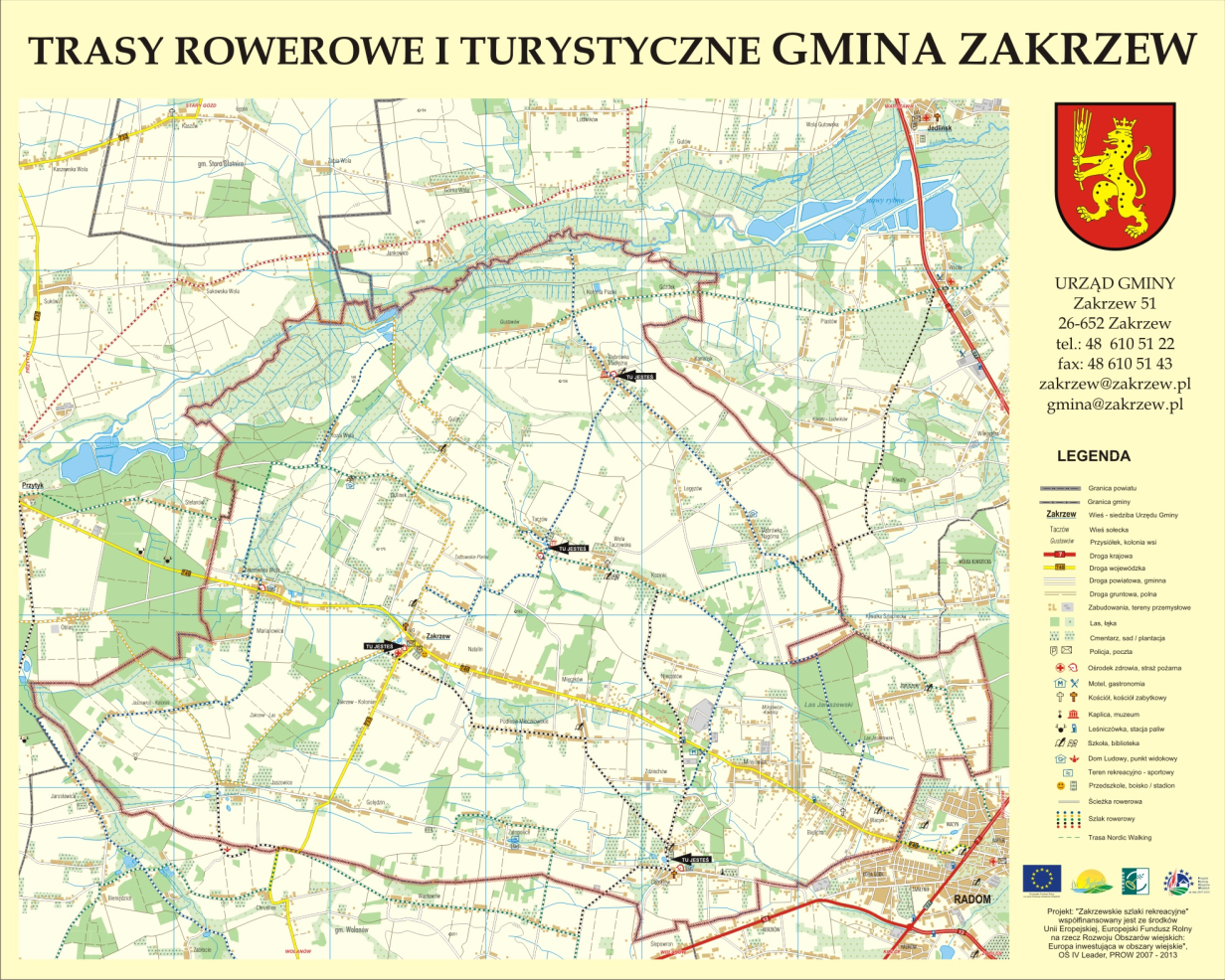 Utrzymanie obiektów sportowych – rekultywacja nawierzchni, koszenie trawy, nawożenie i drobne prace remontowe i porządkowe wykonywane są głównie metodą gospodarczą przez pracowników zatrudnionych w ramach prac interwencyjnych. Zadania związane z upowszechnianiem kultury fizycznej i sportu realizowane były w 2019 roku przez dwóch Animatorów sportu, których rolą jest inicjowanie i współorganizowanie przedsięwzięć sportowych na Orliku dla dzieci, młodzieży i osób starszych, oraz przez organizacje pozarządowe wybrane w drodze otwartego konkursu ofert. Podmiotami, którym zlecono realizację zadania oraz przyznano na ten cel dotację w łącznej kwocie 100 000 zł, były Gminne Amatorskie Stowarzyszenie Sportowe Powała Taczów oraz Gminny Klub Sportowy Wulkan Zakrzew. Gmina organizuje corocznie rozgrywki w piłce nożnej i siatkowe. Celem przedsięwzięcia jest rozwój kultury fizycznej poprzez sport jako formę aktywnego wypoczynku.W 2019 roku przyznano mieszkańcowi gminy Zakrzew nagrodę za wybitne osiągnięcia sportowe. Jej laureatem został ponownie Michał Golus – mistrz Europy w pływaniu osób niepełnosprawnych.Wśród laureatów sportowego konkursu powiatowego znalazła się Martyna Gałek, która osiąga wysokie wyniki w judo.10. WSPÓŁPRACA MIĘDZYGMINNAGmina Zakrzew należy do następujących stowarzyszeń i związków międzygminnych:Związek Gmin „Radomka” (od 1997 roku),Lokalna Grupa Działania „Razem dla Radomki” (od 2008 roku)Stowarzyszenie „Polska Sieć Odnowy i Rozwoju Wsi” (od 2013 roku)W 2019 roku gmina Zakrzew przekazała z budżetu 40 000,00 zł składek członkowskich.Związek Gmin Radomka powstał w 1997 roku, zrzesza 6 gmin Mazowsza położonych w zlewni rzeki Radomki począwszy od jej źródła w następującej kolejności: Przysucha, Wieniawa, Wolanów, Przytyk, Zakrzew, Jedlińsk. Zadaniem Związku jest wspólne wykonywanie zadań publicznych w zakresie ochrony środowiska, a w szczególności: opracowanie i realizacja programu retencji rzeki Radomki i jej dopływów; ochrona różnorodności fauny i flory; podejmowanie wspólnych przedsięwzięć z zakresu usuwania i oczyszczania ścieków komunalnych oraz zanieczyszczeń stałych; tworzenie warunków do rozwoju turystyki.Stowarzyszenie Lokalna Grupa Działania "Razem dla Radomki" (LGD) jest organizacją pozarządową działająca od 2008 roku w ramach europejskiego programu LEADER na rzecz rozwoju obszarów wiejskich sześciu gmin znajdujących się na południu województwa mazowieckiego: Jedlińsk, Przysucha, Przytyk, Wieniawa, Wolanów, Zakrzew. W latach 2009-2015 na obszarze LGD odpowiadała za wdrożenie Lokalnej Strategii Rozwoju (LSR), która przyczyniła się do wzrostu atrakcyjności i rozwoju gospodarczego tych terenów poprzez aktywizację społeczeństwa i wykorzystanie unikalnych walorów przyrodniczych, kulturowych i historycznych gmin. Celem Stowarzyszenia „Polska Sieć Odnowy i Rozwoju Wsi” jest stworzenie platformy współdziałania na rzecz zachowania istniejących i tworzenia nowych istotnych wartości na polskiej wsi, w szczególności w sferach: tożsamości, zrównoważonego rozwoju gospodarczego i społecznego, środowiska, rewitalizacji, zachowania dziedzictwa kulturowego oraz kształtowania przestrzeni i krajobrazu wiejskiego, a także oddolnej aktywności mieszkańców wsi.ZAKOŃCZENIEPrzedstawiona w powyższych rozdziałach analiza stanu realizacji w 2019 roku zadań gminy Zakrzew, nałożonych na jednostkę przez ustawę o samorządzie gminnym i inne akty prawne, wskazuje na komplementarność działań podjętych przez organ wykonawczy gminy. W raporcie o stanie gminy za 2018 rok wskazano, że finansowanie przedsięwzięć inwestycyjnych w najbliższych latach przebiegać będzie w znacznie trudniejszych warunkach. Inwestycje nie mogły mieć dużego rozmachu ze względu na konieczność uregulowania zobowiązań z roku 2018 z jednej strony (przypomnę – 4 580 881,98 zł), zaś drugiej – brak ofert pozyskania środków zewnętrznych. Gmina skutecznie aplikowała o środki z Funduszu Dróg Samorządowych – pozyskaliśmy dofinansowanie do dwóch zadań. Istotnym i kosztownym zadaniem była budowa Przedszkola Samorządowego w Bielisze, która, zgodnie z planem, powinna być zakończona w maju. 	Efekty realizowanej polityki finansowej, społecznej i inwestycyjnej gminy Zakrzew to przede wszystkim stałe zwiększanie się liczby mieszkańców, dla których gmina jest atrakcyjna osiedleńczo nie tylko ze względu na jej położenie, ale także na warunki urbanistyczne i socjalne. To także wysoka jakość edukacji, której przejawem jest jedna z najwyższych wśród gmin powiatu radomskiego lokata uczniów zakrzewskich szkół w egzaminach przeprowadzanych na zakończenie etapu nauki. 	Inwestycje gminy były i będą uzależnione od możliwości pozyskiwania środków zewnętrznych. Należy zaznaczyć, że istotne jest zabezpieczenie zdolności kredytowej gminy, tak aby z chwilą uruchomienia środków unijnych na lata 2021-2027 nie było istotnych ograniczeń.	Przed gminą stoją wyzwania – przede wszystkim kontynuacja rozpoczętych i podejmowanie nowych zadań inwestycyjnych, mających na celu stworzenie jak najlepszych warunków mieszkaniowych dla obecnych i przyszłych mieszkańców oraz gospodarczych dla potencjalnych inwestorów. Zmieniająca się struktura wiekowa mieszkańców, w której jest coraz więcej osób starszych, wymaga dostosowania oferty kulturalnej oraz opiekuńczej dla tej grupy. W planach na najbliższe lata jest realizacja zadań związanych z ochroną środowiska –podjęta w czerwcu uchwała powołująca Gminne Przedsiębiorstwo Komunalne daje nadzieję na stworzenie nowej jakości, którą wymusza stale rozbudowująca się gmina. Właściwa realizacja wskazanych zadań, z uwzględnieniem dbałości o ich jakość z jednej strony, a oszczędne i racjonalne wydatkowanie środków publicznych z drugiej – zapewni harmonijny rozwój gminy, co w konsekwencji poprawi jakość życia mieszkańców.Lp.Sekcja działalności gospodarczejIlość podmiotów 
w latachIlość podmiotów 
w latachIlość podmiotów 
w latachIlość podmiotów 
w latachLp.Sekcja działalności gospodarczej20162017201820191Rolnictwo, leśnictwo, łowiectwo i rybactwo56762Górnictwo i wydobywanie23333Przetwórstwo przemysłowe1051101251264Wytwarzanie i zaopatrywanie w energię elektryczną, gaz, parę wodną, gorącą wodę i powietrze do układów klimatyzacyjnych22225Dostawa wody; gospodarowanie ściekami i odpadami oraz działalność związana z rekultywacją56666Budownictwo1111231381437Handel hurtowy i detaliczny; naprawa pojazdów samochodowych, włączając motocykle1742042262258Transport i gospodarka magazynowa 445965639Działalność związana z zakwaterowaniem i usługami gastronomicznymi1011121310Informacja i komunikacja1112131711Działalność finansowa i ubezpieczeniowa1214141312Działalność związana z obsługą rynku nieruchomości8810713Działalność profesjonalna, naukowa i techniczna4450586014Działalność w zakresie usług administrowania i działalność wspierająca2728282615Edukacja778916Opieka zdrowotna i pomoc społeczna2222222117Działalność związana z kulturą, rozrywką i rekreacją222318Pozostała działalność usługowa14162119Suma:Suma:605683760762Wiek31.12.201031.12.201531.12.201831.12.2019 0-2507437478505 3-6 597676615624 7-15147814501518156116-1860653949548219-60/65*7448793080388107pow.60/65*130115271697178111937125591284113060*60 lat dla kobiet, 65 lat dla mężczyzn Źródło: dane Referatu Społeczno-Oświatowego Urzędu Gminy*60 lat dla kobiet, 65 lat dla mężczyzn Źródło: dane Referatu Społeczno-Oświatowego Urzędu Gminy*60 lat dla kobiet, 65 lat dla mężczyzn Źródło: dane Referatu Społeczno-Oświatowego Urzędu Gminy*60 lat dla kobiet, 65 lat dla mężczyzn Źródło: dane Referatu Społeczno-Oświatowego Urzędu GminyNazwa miejscowości/ liczba mieszkańców(wg stanu na dzień 31 grudnia 2018 r.)(wg stanu na dzień 31 grudnia 2019 r.)Wzrost/spadek Gmina Zakrzew12841130601,71%Sołectwa:Sołectwa:Sołectwa:Bielicha118412061,86%Cerekiew (Zdziechów)9529893,89%Dąbrówka Nagórna6036101,16%Dąbrówka Podłężna4534632,21%Golędzin3373431,78%Gulin3964072,78%Gulinek (Kozia Wola)4654721,51%Janiszew9569701,46%Jaszowice (Jaszowice-Kolonia)3103213,55%Kolonia Piaski (Gózdek, Gustawów, Sosnowica)5385502,23%Legęzów1571570,00%Marianowice3083121,30%Milejowice113111511,77%Mleczków7747932,45%Natalin (Podlesie Mleczkowskie)6016060,83%Nieczatów (Kozinki)4584733,28%Taczów (Wola Taczowska)4854972,47%Wacyn111211251,17%Zakrzew3783872,38%Zakrzew-Kolonia454451-0,66%Zakrzewska-Wola350341-2,57%Zatopolice439436-0,68%Podział dochodów20182019I.Dochody bieżące:54 219 966,5661 109 753,271.Dochody własne z tego:15 756 288,0818 752 440,251.1Udział w podatku dochodowym od osób fizycznych i prawnych, zamieszkujących lub mających siedzibę na terenie gminy8 476 434,759 917 075,701.2Podatki i opłaty lokalne3 599 337,984 030 073,811.3Pozostałe podatki i opłaty3 593 118,174 731 445,441.4Dochody z mienia - z najmu i dzierżawy majątku, będącego w posiadaniu gminy87 397,1873 845,302.Dotacje celowe z budżetu państwa i innych jednostek na realizację zadań bieżących20 483 422,4823 328 223,023.Subwencja ogólna, w tym:17 980 256,0019 029 090,00a/część oświatowa11 602 744,0012 679 871,00b/ część wyrównawcza6 289 389,006 027 972,00c/ uzupełnienie subwencji ogólnej88 123,00321 247,00IIDochody majątkowe2 660 047,632 499 302,32Dochody ogółem56 880 014,1963 609 055,59Podatek lokalnykwota zaległościna 31.12.2018 r.kwota zaległościna 31.12.2019 r.1. podatek od nieruchomości3 286 347,652 105 385,502. podatek rolny56 947,9455 471,563. podatek leśny4 557,183 271,144. podatek od środków transportowych231 837,58231 083,23Razem3 579 691,352 395 211,43DziałNazwa działuWydatki w 2018 r.Wydatki w 2019 r.10Rolnictwo i łowiectwo5 543 800,182 341 345,98600Transport i łączność 6 070 807,001 877 092,16700Gospodarka mieszkaniowa 363 824,2233 206,92710Działalność usługowa028 400,00750Administracja publiczna 5 388 944,944 697 754,93751Urzędy naczelnych organów władzy państwowej, kontroli i ochrony prawa oraz sądownictwa 88 988,9090 093,00754Bezpieczeństwo publiczne i ochrona przeciwpożarowa 525 049,37481 719,86757Obsługa długu publicznego289 539,20333 039,52801Oświata i wychowanie 15 284 349,3621 944 960,52851Ochrona zdrowia 140 664,16225 535,07852Pomoc społeczna 1 531 584,941 442 714,72854Edukacyjna opieka wychowawcza 442 304,28489 700,54855Rodzina18 642 223,5021 731 143,58900Gospodarka komunalna i ochrona środowiska3 130 092,524 226 802,89921Kultura i ochrona dziedzictwa narodowego2 678 105,762 668 922,61926Kultura fizyczna i sport 180 373,97172 180,26RazemRazem60 300 652,3062 784 612,56DziałNazwa działuWykonanie010Rolnictwo i łowiectwo (rozbudowa systemu wodno-kanalizacyjnego)1 990 491,47600Transport i łączność (budowa ciągu pieszo-rowerowego na drodze wojewódzkiej nr 740 w miejscowości Mleczków – prace projektowe, budowa dróg gminnych Zakrzew-Kolonia, Marianowice-Zakrzewska Wola, Bielicha, Cerekiew, Wacyn, Zakrzew, przebudowa Alei Kasztanowej, budowa chodnika wzdłuż drogi powiatowej Gulin-Zakrzew)889 573,35750Administracja publiczna (zakup samochodu dla Urzędu Gminy, projekt ASI)103 545,40754Bezpieczeństwo publiczne i ochrona przeciwpożarowa (prace projektowe OSP Gulin, zakup konsoli dyspozytorskiej dla KM PSP w Radomiu)46 500,00801Oświata i wychowanie (budowa Przedszkola Samorządowego w Bielisze, budowa placu zabaw przy Szkole Filialnej w Mleczkowie, termomodernizacja PSP w Zakrzewie, rozbudowa PSP w Cerekwi) 3 944 146,39900Gospodarka komunalna i ochrona środowiska (budowa oświetlenia ulicznego w Dąbrówce Nagórnej, Gulinie, Kolonii Piaski, Legęzowie, Nieczatowie, Wacynie)130 810,33921Kultura i ochrona dziedzictwa narodowego (budowa Domu Ludowego w Milejowicach, prace konserwatorskie w kościele w Cerekwi)1 721 220,27RazemRazem8 826 287,11Konto rozrachunkoweZobowiązania z tytułu:Kwota201Rozrachunki z dostawcami i odbiorcami, w tym:285 430,94201energia elektryczna108 209,20201wywóz nieczystości, utrzymanie PSZOK5 013,22201bieżące utrzymanie dróg25 266,00201opłata za ścieki, konserwacja kanalizacji46 900,04201opłata pocztowa17 107,90201pozostałe (paliwo, usługi telekomunikacyjne, informatyczne i inne)46 793,59201zobowiązania jednostek organizacyjnych gminy36 143,99225, 229, 23113 pensja pracowników administracji, obsługi szkół, nauczycieli wraz z pochodnymi1 259 822,35240Pozostałe rozrachunki, w tym:14 758,50240ekwiwalent OSP za udział w akcji ratowniczej2 916,90240dowożenie uczniów niepełnosprawnych11 841,60Razem:1 560 011,79LpNazwa projektuŹródło dofinansowaniaKoszt całkowityKwota dofinansowaniaWkład własny Gminy Zakrzew1Odbiór i utylizacja odpadów zawierających azbestWFOŚiGW43 123,5525 508,1717 615,382Przebudowa drogi gminnej nr 351328W w m. Zakrzew-KoloniaUrząd Marszałkowski Województwa Mazowieckiego w Warszawie281 522,3065 000,00216 522,303Przebudowa drogi gminnej w m. Zakrzewska WolaUrząd Marszałkowski Województwa Mazowieckiego w Warszawie338 880,9554 461,00284 419,954Remont sali gimnastycznej w Zakrzewie Urząd Marszałkowski Województwa Mazowieckiego w Warszawie266 123,38120 000,00146 123,385Utworzenie nowoczesnej pracowni informatycznej terminalowej w PSP w ZakrzewieUrząd Marszałkowski Województwa Mazowieckiego w Warszawie67 176,0246 984,5220 191,506Budowa placu zabaw w m. GolędzinUrząd Marszałkowski Województwa Mazowieckiego w Warszawie25 718,1910 000,0015 718,197Remont kapitalny wolnostojącej altany drewnianej wraz z wybudowaniem grilla w m. ZatopoliceUrząd Marszałkowski Województwa Mazowieckiego w Warszawie20 910,0010 000,0010 910,008Budowa siłowni plenerowej w m. MleczkówUrząd Marszałkowski Województwa Mazowieckiego w Warszawie24 270,0010 000,0014 270,009Doposażenie Domu Ludowego w MilejowicachUrząd Marszałkowski Województwa Mazowieckiego w Warszawie17 635,008 817,508 817,5010Bezpłatne szkolenia dla osób dorosłych „Ja w internecie”Program Operacyjny Polska Cyfrowa z Europejskiego Funduszu Rozwoju Regionalnego i budżetu państwa35 854,7735 854,770RokKwota długu na 31.12Zobowiązania na 31.12Wolne środki powstałe z wykonania budżetu danego roku201512 584 482,001 369 933,641 823 413,28201614 997 391,851 282 028,453 510 908,44201714 969 352,331 564 790,271 935 297,52201816 760 911,654 580 881,98306 218,41201917 784 322,021 560 011,792 154 072,13Powód trudnej sytuacji życiowejLiczba rodzinLiczba osób w rodzinachLiczba rodzinLiczba osób w rodzinachPowód trudnej sytuacji życiowej2018 r.2018 r.2019 r.2019 r.Ubóstwo122388108313Potrzeba ochrony macierzyństwa (w tym wielodzietność)4021738204Bezrobocie10331296294Niepełnosprawność10427095220Długotrwała choroba32583566Bezradność w sprawach opiekuńczo-wychowawczych i prowadzeniu gospodarstwa domowego4016030117Przemoc w rodzinie1300Alkoholizm15321421Zdarzenie losowe3435Lp.Rodzaj świadczeniaLiczba osóbLiczba świadczeńKosztyLiczba osóbLiczba świadczeńKosztyLp.Rodzaj świadczenia2018 r.2018 r.2018 r.2019 r.2019 r.2019 r.1Zasiłki stałe66673332 208,0057604325 677,002Zasiłki okresowe359340 105,00229540 828,003Schronienie00013345 650,004Posiłki – dzieci i młodzież w szkołach23226 557131 344,0020820 956102 802,005Usługi opiekuńcze171 92880 264,00151 85268 098,006Zasiłki celowe na pokrycie wydatków powstałych w wyniku zdarzenia losowego331 850,003322 000,007Zasiłki celowe i w naturze757533 586,008617943 512,008Odpłatność za pobyt w domu pomocy społecznej11101295 315,0013107274 356,009Specjalistyczne usługi opiekuńcze w miejscu zamieszkania dla osób z zaburzeniami psychicznymi11745 220,0011364 080,0010Wynagrodzenie należne opiekunowi z tytułu sprawowania opieki przez sąd48318 249,0014611 360,00Razem:Razem:938 141,00898 363,00Lp.Rodzaj świadczeniaLiczba rodzinLiczba świadczeńKosztyLiczba rodzinLiczba świadczeńKosztyLp.Rodzaj świadczenia2018 r.2018 r.2018 r.2019 r.2019 r.2019 r.1Zasiłek rodzinny i dodatki75024 0813 054 318,5871916 7092 814 356,002Jednorazowa zapomoga z tytułu urodzenia się dziecka122124124 000,00132135135 000,003Zasiłek pielęgnacyjny2302 852449 260,082393 033571 367,004Specjalny zasiłek opiekuńczy35391203 860,6031362223 100,005Świadczenie pielęgnacyjne657011 034 021,50698181 289 609,006Świadczenie rodzicielskie31482416 715,9632482419 021,007Świadczenie z funduszu alimentacyjnego40579205 700,0034593224 880,008Zasiłek dla opiekuna1919099 268,061314186 822,009„Za życiem”228 000,002312 000,00Razem29 3995 595 144,7822 2765 776 155,00Lp.Rodzaj świadczeniaLiczba rodzinLiczba świadczeńKosztyLiczba rodzinLiczba świadczeńKosztyLp.Rodzaj świadczenia2018 r.2018 r.2018 r.2019 r.2019 r.2019 r.1Świadczenie wychowawcze1 3722 23111 667 509,861 67429 02714 705 853,00Typ szkołyKlasaLiczba uczniówLiczba uczniówLiczba uczniówLiczba uczniówLiczba oddziałówLiczba oddziałówLiczba oddziałówLiczba oddziałówTyp szkołyKlasa20162017201820192016201720182019przedszkole i oddziały przedszkolne w szkołach podstawowychponiżej „0”18225224030581111,517przedszkole i oddziały przedszkolne w szkołach podstawowych„0”162156194121999,58szkoły podstawowe111515214316999910szkoły podstawowe216212315314710998szkoły podstawowe3160165126157101098szkoły podstawowe41311771681248997szkoły podstawowe51251411811697899szkoły podstawowe61341251411847789szkoły podstawowe701391251440678szkoły podstawowe8001401260067Łącznie147216321705164681879191Wyszczególnie-nieOgółemBez stopniaStażystaKontrak-towyMianowa-nyDyplomo-wanyEtaty w 2018 roku16017302597Etaty w 2019 roku1612122223102